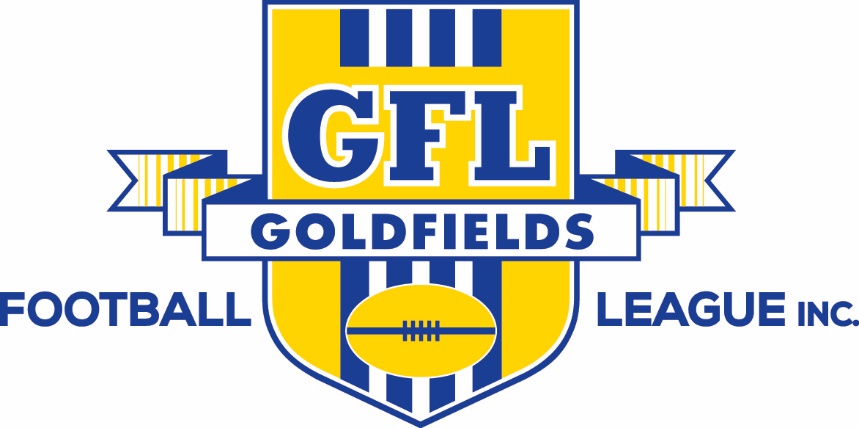 GOLDFIELDS FOOTBALL LEAGUE INC.BY-LAWS1.	OBJECTIVES	62.	INTERPRETATION AND DEFINITIONS	73.	APPLICATION FOR MEMBERSHIP	73.1	Application for Membership to the GFL	73.2	Applications shall include:	83.3	Commission Decision	83.4	Feedback from Existing Clubs	83.5	Home Ground – Approval for Change	93.6	Clubs’ Office Bearers	93.7	Attendance at Presidents’ Meetings	93.8	Clubs’ Financial Statements	93.9	Insurance	93.10	Withdrawal of Nominated Teams	93.11	Club Registrars	93.12	Communication with the GFL Commission	93.13	Club Officials	103.14	Team Officials	103.15	Junior Club Manual	113.16	Sponsorship Policy	113.17	Equal Opportunity Policy	113.18	Alcohol Policy	123.19	Smoke Free Environment Policy	123.20	Player Rotation Policy – Equal Opportunity	123.21	Prohibited Persons Declaration Form (PPD) - Policy	133.22	Privacy Policy	133.23	Photos and Video policy	133.24	Risk Management Policy	133.25	Infectious Diseases Policy	133.26	Spectator Management System	134.	REGISTRATION AND TRANSFER	144.1	Registration of Players	144.2	Age Groups	184.3	Dual Registration	184.4	Fly In–Fly Out Employment	184.5	High School, TAFE, Agricultural Colleges & University Students	194.6	Transfer Fees	204.7	Cancellation of Registration or Withdrawal of Permit	204.8	Ineligible Players	214.9	Transfer of Players between Teams within a Club	224.10	Match Day Type 1 Permits	224.10.1	For use in the WAFL League Competition	224.10.2	For Use in the WAFL Reserves Competition	224.10.3	Permits from WAFL club to ORIGINAL country club	224.10.4	Country Players Transferring to Metropolitan Club (not WAFL)	234.10.5	Interstate permits	244.11	Disability	244.12	Physical Size and Development Criteria	245.	MATCHES	245.1	Playing Surface	245.2	Sanctioning of Matches	255.3	Team Sheets	265.4	Footballs	265.5	Duties before Matches	275.6	Playing Times for Qualifying Matches	275.7	Alternative Dates	305.8	Removal of Players from Arena	305.9	Social Matches / Interclub Matches	305.10	Duties During and After Matches	305.11	Final Round Matches	315.12	Timekeepers	325.12.1	Timekeeper Disagreement	325.12.2	Timekeeper Error	325.13	Official Runner	325.14	Protests	335.15	Counting of Players	345.16	GFL Umpires’ Association	345.17	Trainers and Water Carriers	355.17.1	Water Carriers	355.17.2	Trainers	365.18	Order Off Law	365.18.1	Yellow and Red Cards	365.18.2	Offences	385.18.3	Match Termination by the Umpire	395.19	Melees	395.20	Bleeding and Blood Borne Infections	405.21	Procedures in the Event of Light Failure	415.22	Extreme Heat	415.23	Unauthorised Encroachment	426.	CLUB UMPIRES	427.	PREMIERSHIP POINTS	438.	FINALS MATCHES	448.1	Finals’ Format	448.2	Finals’ Venues	448.3	Eligibility for Finals - League and Reserves	448.4	Eligibility for Finals - Colts	458.5	Eligibility for Finals – Juniors	468.6	Drawn Matches in Finals	469.	UNIFORMS	479.1	Commission Approval	479.2	Exclusive Rights to Colours and Design	479.3	Determination of Dispute	479.4	Variation or Alteration of Colours or Design	479.5	Materials Used in Manufacture of Uniforms	479.7	Jumper Design and Colours	489.6.1	Boulder City Football Club	489.6.2	Kalgoorlie City Football Club	489.6.3	Kambalda Football Club	489.6.4	Mines Rovers Football Club	489.6.5	Railways Football Club	499.6.6	Saints Football Club	499.6.7	Jumper Advertising	499.6.8	Jumper Numbers	499.7	Shorts	509.8	Socks	509.9	Football Boots	509.10	Players’ Boots, Jewellery and Protective Equipment	5010.	PROTESTS & DISPUTES	5111.	CHARGES BY UMPIRES	5212.	TRIBUNAL	5213.	PRESCRIBED PENALTIES	5214.	APPEALS	5515.	OFFENCES, PENALTIES AND JUDICIAL PROCEEDINGS	5516.	DEFAULT OF PLAYERS AND CLUBS	5717.	FINANCIAL	5717.1	Ground Hire	5717.2	Fines	5817.3	Levy	5817.3.1	GFL Affiliation fee	5817.3.2	GFL Affiliation Responsibilities to WACFL	5818.	CLUBS IN RECESS	5819.	COACHING ACCREDITATION	5920.	RACISM AND VILIFICATION	5920.1	Definition of a Racist Incident	6020.2	Resolution	6020.3	Complaints	6020.4	Conciliation	6020.5	Tribunal	6020.6	Penalties	6021.	RISK MANAGEMENT	6022.	CONCUSSION POLICY	6023.	DOPING & ALCOHOL POLICY	6324.	DRUGS	6325.	MEDIA POLICY	6326.	SOCIAL MEDIA POLICY	6427.	PLAYER POINTS ALLOCATION	65RATIONALE	65OVERVIEW	65POINTS ALLOCATION	65ADMINISTRATION	65LOYALTY BONUS PLAYER POINTS DISCOUNT	66PLAYER POINTS STATUS DETERMINATION	69APPEAL BOARD - PROCESS	70APPENDICES	71APPENDIX 1 – Fines, Penalties and Fees	72APPENDIX 2 – Champion Club Points	73APPENDIX 3 – Criteria for Rookie of the Year	74APPENDIX 4 – Codes of Conduct	75Senior Coach	75Senior Umpires	75Senior Players	76Junior Players	77Junior Coaches	77Junior Officials	78Parents	78APPENDIX 5 – Kambalda Rotations	80APPENDIX 6 – Forms and Resources	81OBJECTIVES1.1	The Goldfields Football League Inc. (GFL) wishes to ensure that teams fielded in all competitions are as strong and well matched as possible. The continuing support of such competitions and the opportunity for players to develop and employ their skills both depend upon the GFL continuing to conduct vigorous competitions between evenly matched and financially viable clubs. In order to achieve these objectives, the Goldfields Football League has adopted these By-Laws to provide a system that will:Ensure sufficient stability in the membership of Club teams to enable team spirit and public support to be maintained. Provide opportunities for players to enter competitions conducted by the GFL and for an orderly system for players to move between clubs. Provide clubs with an incentive to expend time, effort and resources in the development of Australian football. 1.2	These By-Laws (Rules and Regulations) also establish relevant bodies and a mechanism by which reportable offences and alleged conduct of persons can be referred to, heard and determined by the relevant body. Australian Football competes with numerous other sports, not only with respect to public attendances but also participation at a junior and senior level.  At a time when athletes have numerous choices between competing sports, the GFL recognises that it is important to encourage such athletes to play Australian Football. This can be achieved, in part, if Australian Football is seen not only as a physical and skilfully demanding sport, but also a sport played within the rules of the game and in the spirit of true sportsmanship. The GFL considers that Australian Football played within the competitions conducted by the GFL should aspire to the game being played both competitively and fairly.  It is against this background that relevant disciplinary bodies have been established and are given power to impose sanctions (such as suspension or a monetary sanction).  The GFL considers that the imposition of such penalties is reasonably necessary to ensure fair and responsible conduct and thereby encourage participation in Australian Football in the competitions conducted by clubs affiliated with the GFL.In these Rules unless there is something in the context inconsistent therewith:INTERPRETATION AND DEFINITIONSAPPLICATION FOR MEMBERSHIP Application for Membership to the GFLApplications from a club for admission to the GFL shall be in accordance with the Constitution and these By-Laws and must be in writing accompanied by a nomination fee as determined by the Commission, which shall be refunded should the club not be granted affiliation.  The date for final nomination of teams shall be as determined yearly by the Commission. Applications shall include:3.2.1	The names and addresses of the club’s office bearers.3.2.2	A list of intended players stating their age and known club.3.2.3	The proposed uniform of the club.3.2.4	The position and description of playing grounds, changing rooms and clubrooms and whether such grounds and facilities are shared or not, and if so, upon what basis and with whom. 3.2.5	The number of teams from the club desiring to compete in the GFL’s competition.3.2.6	Any other relevant information including history, financial reports and tribunal matters.3.2.7	Team nominations shall only be accepted if, when the coach is nominated, he/she has a current coaching accreditation from the National Coaching Accreditation Scheme in the sport of Australian Football or an application to attend a coaching course is confirmed.  The coach must attend and complete a Coach Accreditation course by the 30th June of that year.Commission DecisionFor the purpose of considering any application or admission to the GFL, the Commission may, prior to determining whether such club should be admitted to the League, examine and inspect the club records, grounds, changing rooms and facilities.  The Commission may make any recommendations as it sees fit concerning such club’s grounds and/or facilities. 3.3.1	Where the club has more than one team desiring to compete in the League’s competition, the Commission may reject such application in respect of one or more of the Club’s teams.Such application shall be dealt with by the Commission and if the Club is admitted as a member by a resolution carried by a majority present, the club and all its members shall in all respects be bound by and conform to these By-Laws. Feedback from Existing ClubsBefore any application for membership of the GFL is considered by the Commission, existing member clubs which may be affected by the applicant’s admission will be asked to comment on the application. Home Ground – Approval for ChangeIf a member club wishes to change their home ground from that which has been previously approved, they must obtain permission from the Commission. Clubs’ Office BearersEach club shall submit to the GFL by a time set by the Commission in each year, a list of office bearers for the ensuing season.  Any club failing to comply with this By-Law shall be fined (Appendix 1 on page 72). Attendance at Presidents’ MeetingsAny club which is not represented at any duly convened Presidents’ meeting shall be fined (Appendix 1 on page 72).Clubs’ Financial StatementsClubs must provide to the GFL a copy of the financial statement presented at the AGM no later than 31st December each year. If a club does not provide its  accounting and financial records as required by this By-Law, the club shall be deemed to be unfinancial and no nomination or re-nomination shall be accepted for the following season and the provisions of By-Laws 16.1, 16.2 and 16.3 shall apply (refer page 57).Clubs unable to meet the deadline for submission of financial statements must apply for an extension prior to the 31st December from the GFL to ensure re-nomination is accepted for the following season.InsuranceEach member club shall take out, for the current season, the risk protection insurance provided by WAFC and pay the premiums on or before the due date.Each club will be required to take out coverage of an additional $250,000 which will take the coverage up to $1M.Withdrawal of Nominated TeamsA Club which withdraws a team or teams from any competition after the commencement of the season without a reason acceptable to the GFL Commission may be liable to a penalty or a fine as determined by the Commission. Club RegistrarsEach member Club shall elect or appoint a Registrar who shall be responsible for the registration of players for that club and shall keep a record of the achievements of those players as may be required by the Commission.Communication with the GFL CommissionDirect communication with the Commission is limited to the President or Secretary of the club.  No-one outside of those two people are permitted to make direct contact by phone, email or other means with Commissioners with any football related matter. All written communication must be on club letterhead and signed by the President/Secretary. The issue will not be dealt with until the correct protocol is adopted.  Queries relating to operational matters such as registrations, clearances or match day issues may be directed to the GFL Operations Manager.Club Officials3.13.1	Each member club shall elect Club administrators and officials who will be responsible for the effective and efficient operation of the Club in accordance with their respective constitutions.3.13.2	Clubs are to have in place a policy on “Duty of Care” relevant to coaches, administrators and Club officials.  When adults have responsibility of care for children, clubs must ensure the safety, health and protection of children.3.13.3	A Working with Children Check (WWC) application must be completed by all club administrators and officials involved with junior football clubs.  The Commission reserves the right to request copies of WWC checks.3.13.4	All volunteers involved with junior football must sign a Prohibited Persons Declaration form (PPD) which is available at APPENDIX 6 – Forms.  Please refer to Prohibited Persons Declaration Form (PPD) - Policy for more information about the PPD.Team Officials3.14.1	Each competing team shall supply a timekeeper for each game. 3.14.2	The home team will have a means of keeping time and of indicating the end of each quarter to the field umpire.3.14.3	The Coach is not permitted to intimidate, dispute decisions or interfere with the Umpire or his role on the day of the match. 3.14.4	Junior competing teams shall supply a goal umpire who will have a minimum of two signalling flags and a scorecard.3.14.5	The goal umpires in the junior competition will keep a record of each team’s score during the game, will compare score cards at the end of every quarter and will change ends at half time. 3.14.6	At the conclusion of the game the junior goal scorers will date and sign the scorecards and hand same to the field umpire.3.14.7	The goal umpires will endeavour to keep the area immediately behind the goal line clear of spectators and other obstructions. Junior Club ManualJunior players are bound by both the GFL By-Laws and the most recently available WAFC Junior Club Manual.  In the event of conflicting rules, the Commission will adjudicate.  Sponsorship PolicySponsors who could involve football in controversial issues or expose football to adverse criticism must be avoided.  All potential sponsors must have company values that are in line with and complement the values of Australian football.  These are:To be determined by the GFL Commission.Egalitarianism (social equality).Participation.Integration and inclusion.The following sponsors are regarded as inappropriate:Religious organisationsPrograms that denigrate, exclude or offend minority community groups.Sponsors that create environmental hazards.Sponsors that do not reflect community standards.Companies and organisations which conflict with existing WAFC sponsors.Alcohol sponsors for junior sport3.15.1	Exclusive supply of beer – Carlton United BreweryThe Goldfields Football League have entered into an agreement (see below) with Carlton United Brewery for the exclusive supply of beer to all GFL clubs.  The agreement covers the full year inclusive of football and non-football events.  It will expire on the 31st October 2020 after which there is an option to extend.  There is a three strike policy for clubs in breach of the agreement, summarised below:1st breach – WACFL will provide a verbal or written warning.2nd breach in same year – League / club will not be paid share of sponsorship payment for one year.3rd breach in same year – the WACFL will not be paid one year of the sponsorship.  Equal Opportunity Policy	The GFL will ensure that equal opportunities for participation in football are made available to all children, regardless of ability, size, shape, gender, age, disability or ethnic origin. 	Junior footballers may participate in all levels of football but may only play up to a maximum of two years higher than the age group in which they would normally play. 	Single sex (all boy/girl) competitions are preferred if teams can be arranged. Alternatively, females may play in mixed competitions up to the age of 14 years. Alcohol PolicyThere is absolutely no place for alcohol within junior sporting environments, and subsequently:AS PER THE INDIVIDUAL CLUB’S LIQUOR LICENCE, THE SALE AND CONSUMPTION OF ALCOHOL AT JUNIOR FOOTBALL IS STRICTLY PROHIBITED.It is important to note that this refers to game day matches (including scratch matches) and during all training sessions.  Junior football clubs need to have clear policies, procedures and Memorandum of Understanding (MoU’s) that address this issue of alcohol sales and consumption. Smoke Free Environment PolicyThe GFL supports Smoke Free Environments at all football grounds.   To maintain and implement, the following strategies should be followed:3.19.1	Smoke free change rooms at all times.3.19.2	Smoke free club rooms at all times.3.19.3	Smoke free interchange benches, including coaches and managers’ area at all times.3.19.4	Smoke free viewing areas, in particular those close to where juniors are coached. Player Rotation Policy – Equal OpportunityThe on-field rotation of players is a policy developed to enhance the participation and skill development of all players from Auskick (five to eight years), junior football (nine to 12 years) through to youth participants (13-16 years).The rotation of all players through a variety of positions in a game and season is designed to allow players to experience the skills and roles required in different positions, and to ensure all players are provided with equal opportunity. The policy states that every player in a team should play at least half a game, and that no player should spend more than half a game in any one position.  Further, every player should experience playing on each of the five lines of field position over a three match period. NOTE:	Players should be rotated through a variety of positions on the field in each line, not straight up and down the “spine” or only on the left or on the right side of the field.  Coaches and team managers must ensure that this policy is adopted and relates directly to BYLAW # 1 – The Spirit of Junior Football in the Junior Club Manual.Prohibited Persons Declaration Form (PPD) - PolicyThe Prohibited Persons Declaration form conveys a message to all members and prospective members, responsible for junior football activities, particularly those involving members under 18 years of age, about minimising risk exposure.  Managers, coaches, officials, leaders, trainers and management personnel, have a responsibility to provide safeguards dedicated to the wellbeing of those under the age of 18 years.   The form is available at APPENDIX 6 – Forms and Resources.Privacy PolicyAll information collected by the GFL will be kept in a secure location and compliant with the Privacy Act.  Photos and Video policyThe GFL recognises the privacy concerns of certain participants and requests that at all times it can be demonstrated that all reasonable efforts have been made to secure the consent of GFL participants where images may be captured on photo or film prior to these images being taken. Risk Management PolicyA detailed copy of the WAFC Risk Management Policy for Junior Football Clubs can be found at www.wafootball.com.au Infectious Diseases PolicyFootball clubs should refer to http://www.dsr.wa.gov.au/infectious-diseases-policy for the recommended policy covering infectious diseases.  Spectator Management SystemFor all leagues and clubs throughout the WACFL, spectator management is a difficult task and can often become hard to manage. For this reason, the WACFL has introduced spectator management guidelines to give all leagues and clubs official channels to manage spectators and create a positive and inclusive game day environment. As the lease holder of a venue the GFL and clubs have the right the refuse entry to patrons if you have sufficient evidence and have followed the correct procedure. For ‘minor’ to ‘medium’ based indiscretions, the WACFL Spectator Management process will consist of a three strike system with all strikes explained below:First Strike – No official action is to be taken; this strike is a warning and explains the process to the offender.Second Strike – A two game suspension from attending any matches that are sanctioned by the league hosting the game. If this suspension is ignored, it will progress to strike three.Strike Three – A restraining order which will prevent the offender from attending any matches sanctioned by the league. For indiscretions deemed ‘major’ in which a spectator has been found guilty of breaking the law, the League should consider automatically implementing a ban consistent with the penalty handed out after a third strike.Any spectator who either accumulates three strikes or is found guilty of committing a major offence at a WACFL affiliated match should be reported to the WACFL General Manager. The WACFL reserves the right to ban a spectator from attending all affiliated League matches for a length of time at its discretion, including a life time ban.The ‘Spectator Management’ documentation can be obtained from the WACFL website. Game day environments are very important in building club culture and the WACFL wish is for all games to be a family friendly atmosphere for the betterment of the communities in which we operate. REGISTRATION AND TRANSFERRegistration of PlayersAny person desiring to play in matches conducted by the GFL must register annually.  All applications for registration must be submitted online using the Sports TG online system.  It is the club’s responsibility to view supporting documentation such as a driver’s licence, passport or birth certificate showing the member’s full name and date of birth match the information entered on Sports TG.  Abbreviated names are not acceptable.    It is the Club’s responsibility to upload photos on to their Club’s “Sports TG” database.If a clearance is required, a player will not be registered until the clearance has been granted, the player completes the online registration and the club sight the supporting documentation confirming full name and date of birth.  The Club will finalise the clearance by approving the pending application. All clearance applications shall be processed through the relevant Country League/Association in order to be deemed valid.  The transfer must be completed on-line using Sports TG as it significantly reduces the time and administrative tasks required to complete the transfer. A copy of the original application form must be provided to the GFL Operations Manager by 5pm on the day following an on-line Sports TG request for transfer.If an application for a clearance is not returned to the transferee League/Association within six (6) business days (excluding Saturday and Sunday but including public holidays) of having been lodged with the transferor League/Association, then such permit shall be granted automatically. A person wishing to play for a country senior or junior club shall apply to the Registrar of the club for registration. Any player who has played football with a designated affiliated club in a designated affiliated competition who subsequently desires to play for another club, either in the same competition or another designated affiliated competition, shall be required to obtain a transfer (clearance) from his present Club, before being eligible to be registered by his new club.  Any application for a clearance submitted by a player under the age of 18 years must be countersigned by his parent/guardian before it is accepted. A player who has not played competitive football in the previous 24 months and wishes to play at another club can apply for registration with that club at any time.  The player’s former club cannot object to the Transfer.  After the 30th June the online transaction needs to be completed by the WACFL. Where a Club plays a player who is in breach of these rules, such Club shall be liable to lose premiership points gained and to such further penalties as the Commission shall determine. For percentage purposes, a Club playing an ineligible player will be credited with “no score” and debited with the total score of the opposition.  The side receiving the premiership points will be credited and debited with the full time scores as registered by the official goal umpires. A player’s former club can refuse the transfer within the six (6) business days by notifying their affiliated League/Association of the refusal via Sports TG. A refusal can only occur where the Club can substantiate that the player:4.1.7.1	is a contracted player; and/or4.1.7.2	is indebted to the club; and/orNOTE:  	If a clearance is rejected based on the fact that the player owes fees, you are only entitled to claim the previous year’s fees.  Any unpaid fees prior to the last year played remain the responsibility of the outgoing club and cannot be passed onto a player’s new club. 4.1.7.3	is in possession of club property (eg jumper) that needs to be returned; and/or4.1.7.4	wishes to withdraw his application.  Clubs can only submit this as a reason for refusal where the player has signed the “Player Withdrawal of Transfer” form.  The “Player Withdrawal of Transfer” form must be forwarded by the player’s registered club to its affiliated League/Association when refusing the transfer within the six (6) business days.  If the “Player Withdrawal of Transfer” form is not submitted within the prescribed period, the application will be reactivated and approved by the GFL. Any club intending to refuse an application must provide the Commission with the necessary completed forms – “Player Transfer Refusal” form and the “Player Withdrawal of Transfer” form (where applicable) within the prescribed six (6) business days.  The Commission shall not refuse to endorse an application for transfer that has been approved by the transferor club except if the player making the application is financially encumbered to that controlling body or is under 18 years of age and does not have the supporting signature of his parent/guardian. 	Any subsequent appeals by the transferor body to have such “Permit to Play” revoked shall be determined by, and under the Constitution of, the Appeals Commission of the WA Country Football League.  Where it is a local matter, ie between clubs within the GFL, such appeals shall be heard initially by the GFL Commission who may refer the matter to the Tribunal. 4.1.10	If an application is refused, and the player considers that the reason for refusal is not genuine, he may appeal to the Appeals Board of the WACFL in accordance with the Rules of the Appeals Board to have his application granted. Where it is a local matter i.e. between clubs within an individualLeague / Associations such appeals shall be heard initially by that League / Association Appeals Board. The necessary forms – “Player Transfer Refusal” and/or the “Player Withdrawal of Application” must be retained and will be considered in any relevant subsequent appeal.  There is no need to submit a second application before submitting an application to appeal.4.1.12	A player whose “Application to Transfer” is refused by a Club from which he is seeking such Transfer, may lodge a second or subsequent application immediately the transferee registrar has been advised that the previous application has been refused. 4.1.14	A player who wishes to apply for a transfer from one club to another shall lodge an application for such transfer no earlier than 7.00am on the 1st February and no later than midnight (EST) on the 30th June.  Where a player is genuinely transferred in his employment to another branch of the same employer’s business to the relevant Country Association, after that date he may make an “Application for Transfer” prior to the commencement of the final round games subject to a written statement from his employer verifying that he has been legitimately transferred in his employment and has been on the permanent payroll of the employer for at least three (3) months prior to his notification of transfer.This provision shall apply equally to children under the age of 18 years whose parent/guardian has been so transferred in their employment.   Any transfer under this rule shall be subject to the player being granted a “Permit to Play” by the Permit Committee of the Controlling body to which the player has been transferred. 4.1.15	An “Application for Transfer” shall not be granted or refused conditionally, by relevant notations on the transfer form except by the WACFL Appeals Board. 4.1.16	In the context of these rules, an Official or Officials of a club may act or negotiate with other parties concerned on behalf of a player in the mutual interests of the Club and the player. A player may only play in one Affiliated League/Association during any one weekend or long weekend (refer to Definitions on Page 7). The Colts competition shall be a restricted age competition and any person who attains the age of 19 years (in the current football season) shall not be eligible to play in any fixture of the colts’ competition. 4.1.19	Any player wishing to play Colts must be a minimum of Year 9 in School age and must have parental permission. Any player wishing to play Reserves or League football must be a minimum of Year 10 in School age and must have parental permission.	4.1.20	If a player’s club has disbanded, the player must obtain a clearance from his club’s official appointed for this purpose and his League/Association.  The disbanded club retains the right to refuse applications from players who are financially indebted to the club or have club property.  4.1.21	Where a player’s club amalgamates with another club or clubs, the player shall automatically become attached to the combined club. 4.1.22	Any player who makes a false declaration when registering shall be fined (Appendix 1 on Page 72) and shall not be eligible to play until such time as a new application has been lodged and approved by the Commission. 4.1.23	A registration will be cancelled if the Commission decides accordingly.4.1.24	All players need to be registered to play football.4.1.25	Juniors must be registered using the online Sports TG registration system by a parent/guardian PRIOR to playing in any level of football.  4.1.26	New and transferring players must produce a copy of their birth certificate, passport or driver’s licence to the Club Secretary or another authorised official who will finalise the registration.  4.1.27	Females may participate in all levels of football.  Females moving from AFL Auskick Rules to Open Rules (Years 7 & 8) must be fully informed in writing of the changes regarding the physical nature of open rules before participating at this level.  The responsible club shall undertake notification.  A copy of the written notification must be submitted to the GFL.  Age Groups4.2.1	While it is recommended that a player is registered with their own age group a player may play up a maximum of two years with written parental permission which must be sought and retained by the Club.   Clubs are not to play younger players to the detriment of someone of the correct age who is eligible to play.  4.2.2	In the event that a Club enters more than one team in any age group in the competition then the following is to apply:Prior to the season the Club should allocate players to each team in such a way that each team is considered of equal strength.  The GFL Commission has the power to order a reallocation of players if club teams are viewed as unequal by Round 4.Team sheets are to remain constant.  Players are not to move from team to team. Each team is to be treated separately. Dual RegistrationThe concept of dual registration means that players may be registered at two levels of football at one time.  Fly In–Fly Out Employment4.4.1	Employees located in country locations on a “fly in–fly out” basis will be permitted to play with a club in the district of their temporary residence without the need to obtain a clearance from their original club (refer to Definitions on Page 7).4.4.2	These players, on producing a certificate from their employer certifying that they are employed on a “fly in–fly out” arrangement with a copy of their work schedule, can be registered with a club in the country League/Association in which they are temporarily residing in addition to their original club (refer to Definitions on Page 7). The player is registered at his “secondary club” by applying for a Local Interchange Permit Type 2 through the Sports TG system.NOTE:	Leagues and players must be aware that dual registered players whose “primary” club is affiliated with the WA Amateur Football League will invalidate their qualifications for registration with that League if they accept match payment fees whilst playing with their “secondary” club. 4.4.3	These players will be eligible to play in final round matches in both competitions providing they satisfy the qualifying number of games in each. 4.4.4	Provided also that in accordance with Rule 4.1.17, a player may play in only one affiliated League/association on any one weekend.  In addition, players can play with their “secondary” club only on those weekends they are in their temporary location on their normal “fly in–fly out” employment schedule.  Refer to Definitions on Page 7.4.4.5	Furthermore, should the employment of the “fly in–fly out” arrangement cease, the dual registration will also cease, and the player if remaining at his temporary location must seek a clearance from his original club (refer to Definitions on Page 7) before being permitted to continue playing with his “secondary” club.  Such application can be made at any time during the season. 4.4.6	Should the player still be employed on a “fly in–fly out” basis but desires to transfer to another club in the League/Association where he is temporarily residing, or to another League/Association to which he may be transferred in his “fly in–fly out” employment, he must arrange with both his primary and secondary club to cancel the current Local Interchange Permit Type 2 between the two clubs, and have his new club apply for a new Permit Type 2 for the remainder of the playing season. 4.4.7	Should a player be reported and suspended in either of his dual League competitions a report including the date of the incident, details of his offence and length of suspension must be forwarded to his other dual League.  That player will not be eligible to play in either competition until such time as the full period of his suspension has expired. High School, TAFE, Agricultural Colleges & University Students4.5.1	Students living away from home attending a high school, TAFE, Agricultural College or University must be transferred to their new club at their temporary location.  4.5.2	They may return to play with their home club during the season by using the Match Day Permit Type 1 but only during semester breaks.   These players can only play in one affiliated League/Association on any one weekend.  Refer to Definitions on Page 7.4.5.3	If the student desires to transfer to another club in the League/Association in which he is temporarily residing, or if he transfers to another location to continue his studies, he must obtain a clearance from his primary club before being permitted to play with any new club. 4.5.4	Provided the required number of qualifying games have been played, the player will be permitted to play in final round matches in both Leagues/Associations.  The player needs to have played more GFL games than games played in the other league in order to take part in finals games in the GFL.  4.5.5	Players who are away from home attending a boarding college and playing in a metropolitan District Development Council under age competition (18 years and under) can return to play with their original country club at any time during the season using the Match Day Permit Type 1.4.5.6	A junior player cannot be permitted by a Type 2 Local Interchange permit to another GFL club when their registered club has a team in that player’s age group. 
Transfer Fees4.6.1	No WACFL club shall offer, pay, demand or receive a transfer fee for a player transferring between two WACFL clubs.  4.6.2	In the event of a WACFL club or clubs being found in breach of this rule, the matter shall be referred to the WACFL Executive for adjudication and if necessary, penalty.4.6.3	Should a country club wish to transfer a player currently under contract either from the WAFL or another community club, they may be required to negotiate a contract exiting fee for that player to be released.  Cancellation of Registration or Withdrawal of PermitA registration will be endorsed as inactive if:4.7.1	The Commission decides accordingly. 4.7.2	The player concerned ceases for the whole of any one season to be a player of the club with which he has a registration to play. 4.7.3	Is cleared to a club in another League or Association. 4.7.4	A deregistered player may apply to the WACFL for re-registration with any affiliated club.   The WACFL’s decision is binding.  4.7.5	The AFL National Deregistration Policy covering players and officials has been adopted by the GFL.  The Policy refers to deregistration of any player or official who accumulates a total of 16 weeks suspension during his career.  The full policy is embedded below.  Ineligible Players4.8.1	An ineligible player shall be defined as any one of the following persons:4.8.1.1	A person who is not registered with the GFL.4.8.1.2	A person who is not cleared to the GFL. 4.8.1.3	A person who is registered with the GFL but has been suspended. 4.8.1.4	A person who has had his permit withdrawn. 4.8.1.5	A person over or under the age defined to be eligible to participate in any competition.  4.8.1.6	A person who fails to comply with eligibility for a final round game as defined in: 8.3	Eligibility for Finals - League and Reserves 8.4	Eligibility for Finals - Colts  8.5	Eligibility for Finals – Juniors4.8.1.7	A person whose application for reinstatement was granted but who is later found to have provided false or misleading information by design or omission, and whose permit to play is withdrawn. 4.8.2	Any club which includes in its team an ineligible player, defined above, will be fined (Appendix 1 on page 72) for each ineligible player and shall automatically lose any match points gained by winning or drawing the game in which such player or players participated.  Irrespective of scores in such game, the opposing team will receive the premiership points and be credited and debited with the full time scores as registered by the official goal umpires. The offending team will be credited with “no score” and debited with the total score of the opposition.	The premiership table shall be adjusted by:Deducting the number of points scored by the team playing the ineligible player.Deduct the four (4) match points of the team playing the ineligible player if it won the game and two (2) match points for a drawn game. Deduct the champion club points.Correcting the percentage figure. The team awarded the match will:Receive the four (4) match points if it lost or drew the game.Receive the champion club points.Have the percentage figure adjusted. Transfer of Players between Teams within a Club4.9.1	In the event of any club having more than one team participating in different grades, a player may not be transferred from one to another grade at any time.    Refer to Clause 4.2.2.4.9.2	In the event of any club having a team participating in a grade, where an age limit is imposed, eg Colts, as well as a team participating in a grade where an age limit is not imposed, the club may use players from the underage team to act as interchange players in the other team on the same day during the qualifying round of matches. 4.9.3	Where a club has more than one team in the same age group, a player can only play in one game in that age group each weekend.   Refer to Definitions on Page 7.Match Day Type 1 PermitsA Match Day Permit Type 1 is used to allow a player to play on a match day basis without a formal transfer.  The Match Day Permit Type 1 also acts as a temporary registration form for the day of the game only.    All Match Day Permits Type 1 must be applied for and approval received before the day of the match.  Late applications will not be accepted.  The form is available at APPENDIX 6 – Forms and Resources.  Type 1 Match Day permits will go through without needing any approval in the majority of cases – this does not necessarily mean the player is eligible to play and teams may lose premiership points if the permit is not acceptable.  Clubs should get confirmation from the Operations Manager prior to allowing anyone to play on a Match Day Permit Type 1.  4.10.1	For use in the WAFL League CompetitionA Match Day Permit Type 1 may not be used for a player to play in the WAFL League competition.4.10.2	For Use in the WAFL Reserves CompetitionPlayers qualifying for the WAFL Reserves or Colts competitions coming from the Country Leagues (Colts, Reserves or League) shall be permitted to play with a WAFL Reserves or WAFL Colts side on Match Day Permit Type 1’s.  The number of Match Day Permit Type 1’s that can be used is limited to a maximum of four (4) prior to the 30th June and a maximum of three (3) after the 30th June.   4.10.3	Permits from WAFL club to ORIGINAL country club4.10.3.1	A country WAFL player 19 years of age or younger is permitted to return to their Club of Origin for a match should they not be required by the WAFL club that weekend using a Match Day Permit.  The number of Match Day Permits that can be used by such a player is unlimited. 4.10.3.2	For players 20 years of age or older wishing to play for a country club that is not their Club of Origin they are able to play on a maximum of six (6) Match Day Permits prior to 30th June.  No Match Day Permits are allowed for such players after the 30th June.  4.10.3.3	Provided a WAFL registered player has played the required number of qualifying matches for finals, he is deemed eligible to play finals for his country league on a Match Day Permit subject to him being made available by his WAFL club.  The player must have played more GFL games than WAFL games in the current season in order to take part in GFL finals. 4.10.3.4	The WAFL and WACFL allows Local Interchange Permits (to a maximum period of the end of the current season) between WAFL and players returning to their Club of Origin.  Players are able to play with their country club on an unlimited basis provided they only play in either the WAFL or for their country club on a weekend.  For Country players wishing to return to their Country Club of Origin whilst currently permitted to both the WAFL and a WAAFL club in the current season, their WAFL club must cancel their Dual Registration with the WAAFL club and their Country Club of Origin must apply to the WAFL club and have their Dual Registration approved prior to them playing.  4.10.3.5	A player is considered a zoned player to their respective WAFL club until they turn 19 years of age.  Any player who has not yet turned 19 years of age may not be transferred to another WAFL club unless there is mutual agreement reached with the zoned WAFL club.  For further information on WAFL zoning refer to the WAFL’s Rules and Regulations. 4.10.3.6	Players who have been transferred to a WAFL club from a senior country club in the current or immediate past season must be permitted back to this club.  Should the player wish to be permitted to an alternative club, the player will need to be transferred within the senior community system prior to permits being arranged from a WAFL club.  4.10.4	Country Players Transferring to Metropolitan Club (not WAFL)4.10.4.1	A Country player who transfers to a metropolitan club other than a WAFL club, shall remain tied to his original zoned WAFL club for a period of eighteen (18) months, from the date of his transfer from the country club, notwithstanding that should he attain the age of 19 years and not be listed by his zoned club, he is then eligible to join a club of his choice. 4.10.4.2	If a country player under 19 years of age wishes to transfer to a WAFL club that he is not zoned to, he shall only be eligible to be registered after receiving a transfer from his country club and zoned WAFL club. 4.10.5	Interstate permits	In general Match Day permits or Local Interchange permits between interstate clubs, or between community clubs are not recognised.  Interstate players must apply for a clearance to or from an interstate club.  Players can request special approval which must be granted by both leagues and clubs and their affiliated governing bodies. DisabilityA junior player with a disability may apply to the Commission to play down an age group during the current season. 4.11.1	Approval will only be granted if the player submits with their application to play down, written authority by a sports physician or registered medical practitioner.4.11.2	The granting of any such request shall apply to the current season only. 4.11.3	A player granted permission to play down an age group will be eligible for the fairest and best votes for the grade in which the player has received permission to play. Physical Size and Development CriteriaJunior players may apply to the Commission for permission to play down an age group during the current season:4.12.1	Approval will only be granted if the player submits with their application to play down, written authority by a sports physician or doctor that addresses:	That he is less than sex maturity rating 4; andFalls below the 5th percentile for height or weight. 4.12.2	The granting of any such request shall apply to the current season only. 4.12.3	A player granted permission to play down an age group will be eligible for the fairest and best votes for the grade in which he has been granted permission to play.MATCHES5.1	Playing Surface5.1.1	The ground requirements are as stated in the “Laws of Australian Football” booklet.5.1.2	Clubs must complete a Match Day Checklist form or submit using the JLT app on smart phone or iPad as provided by the Commission’s insurers.  No one other than those listed on the respective team sheets shall be allowed on this playing arena whilst the game is in progress.  5.1.3	For the Year 5 & 6 age group the recommended field dimensions are 110m in length and 75m in width. 5.1.4	For Year 7 & 8 and older the dimensions can range between 135m to 185m in length and 110m to 155m in width.5.1.5	Games do not commence until padding is placed around all fixed goal and behind posts as per the “Laws of Australian Football – Law 3.5.2”.5.1.6	Clubs must have access to a telephone and emergency telephone numbers for ambulance, doctor and police. 5.1.7	Where a game is allocated to a neutral venue, the GFL shall nominate a home team, which shall be responsible for all provisions as if the game was being played on the home ground of that team. 5.1.8	A check of the ground surface is to be conducted before the first match of the day and a Match Day Checklist form or submission using the JLT app completed.  In the event that a junior game is played prior to senior games on the same day then the seniors must complete another Match Day Checklist form. 5.2	Sanctioning of Matches5.2.1	No Club shall play in any match without the sanction of the GFL. 5.2.2	Except as laid down in the By-Laws, no club shall forfeit any match, nor abstain from playing any match without first obtaining permission of the League. 5.2.3	In the event of both captains and the field umpire in any match agreeing that the ground is unfit for play, the match shall be played at a time and place as determined by the Commission. 5.2.4	Teams are not permitted to leave the playing arena except at the half time interval.5.2.5	The Commission shall have power to cancel the scores of any match and to order such match to be replayed at such time and place as it may think fit. 5.2.6	When any representative league team other than a carnival team, is playing a match in the metropolitan area, permission may be given to any club to journey away on the day of such match providing such club ensures that any player of that club selected in the representative team makes himself available for such league team.  5.2.7	Except in the case of junior coaches, non-playing coaches may not enter inside the boundary whilst the match is in progress. 5.3	Team Sheets		5.3.1	At the completion of each game, each team manager shall present to the Field Umpires and each other, copies of the Official team sheet showing the following:Surname, first name and guernsey number of each player participating in the game.  A maximum number of 22 players shall be permitted to play in the League and 25 in each Reserves and Colts’ team.   The juniors can name maximum 28 players but this varies in different age groups.The full name and signature of the Coach, runner and Team Manager is required.  5.3.2	All players must be listed on the team sheet.  If a team sheet is incorrect in that a player has not been listed and takes the playing ground, or a player is found to be listed under another person’s name, then the Commission shall impose such penalty as in its absolute discretion it considers proper, including, but not limited to, reversal of match result, annulment of score or part thereof, fine or censure. 5.3.3	Late arrival players must be listed on the team sheet given to the opposition timekeeper.  Prior to the commencement of play the Team Manager is to provide the opposition Team Manager the names and jumper numbers of the players who will be arriving late.  Late arrivals must report to the opposition team manager for confirmation to participate in the match.  Reserves, Colts and junior players are permitted to arrive NO LATER than the end of the first quarter.  League players are not permitted to arrive late.   5.4	FootballsEach competing team shall supply a football of a size approved for that age group, and be in good condition and ready for match play.5.4.1	The home team shall provide the match ball5.4.2	The GFL will provide footballs for the grand final5.4.3	Footballs of the following sizes are approved for the use in the respective age groups:For the distribution allowance for each club, see GFL Policies.5.5	Duties before Matches5.5.1	In the list of fixtures for the season for all grades, the team named first shall be called the “home” team and must supply a new League approved football for League games (or a good condition football for lower grades).  The home team must also supply a suitable ball for use in emergencies.  Should any home team, as specified, not supply a new ball for playing the match, the club shall be fined an amount equal to the cost of a new ball (see Appendix 1 on page 72).  5.5.2	Each Team Manager must provide one red and one yellow flag to indicate to umpires and coaches when players who have been sent off can go back on the ground.  5.5.3	The home team is responsible for ensuring that a stretcher is available on the boundary and the goal posts are padded (see Appendix 1 on page 72).5.5.4	It shall be the duty of every grade as specified by the Commission to provide for each of its matches at least one boundary umpire, who should be suitably qualified, and a time keeper.  The boundary umpire(s) must be dressed in the approved uniform. No boundary umpire, goal umpire, trainer or water carrier shall advise or coach his team by signal or word of mouth. 5.5.5	Any club which fields a player or players incorrectly dressed in any match conducted by the GFL shall be fined the sum as laid down by the Commission for each player reported for such breach (refer Appendix 1 on page 72).5.6	Playing Times for Qualifying Matches5.6.1	The following times and breaks shall apply to GFL qualifying matches:-5.6.2	Time-on may not be added to any junior game. 5.6.3	Night games will be fixtured at the League’s discretion.  Times for night games are set out above, however, the Commission may alter senior   game times, if required, at their discretion.5.6.4	Any club not ready to commence play within five (5) minutes of the prescribed starting time shall be fined the sum determined by the Commission, unless a suitable explanation for such delay shall be accepted by the League (refer to Appendix 1 on page 72).  5.6.5	Any club not ready to commence play within 15 minutes of the prescribed starting time shall automatically forfeit the match.Any club which forfeits shall be fined (see Appendix 1 on page 72) and premiership points awarded to the team receiving the benefit of the forfeit.  All match costs will be borne by the forfeiting club.  An appointing field umpire who attends the ground where a game is forfeited shall be paid the full fee for such game provided he is not notified by 7pm the previous day of such forfeit.  The team receiving the benefit of the forfeit shall be credited with 90 points, and debited with one (1) point.A team that forfeits three qualifying matches in one season may be withdrawn from the competition and, subject to the Commission’s discretion, may be ineligible for re-nomination in the following year.  Refer to Appendix 1 on page 72 for the maximum fine that shall be imposed.5.6.6	It is the responsibility of the home team in all senior grades to have an operational and attended scoreboard. Where no scoreboard attendant is supplied a fine shall be imposed in accordance with the By-Laws (Refer to Appendix 1 on page 72). 5.6.7	If a Colts or Reserves team can only field fourteen to eighteen (14 to 18) players at the commencement of a game, then the opposing team must field the same number of players (one on one).  The remaining players may act as reserves.    5.6.8	In the junior competition a match shall be deemed to be forfeited if either team consists of less than 14 players.  Provided that if an opposing team is willing to loan players to the other team, then the match will not be classified as a forfeit and all points and allocation of fairest and best votes will be classified official.  5.6.8.1	If a team can only field between 14 and 18 players and the opposing team offers players to the lesser-numbered team, should the Coach/Club official for this team refuse the players offered, then their Right of Refusal revokes the even-up.  Should no offer of players be extended to the lesser-numbered team, both teams must field the same number of players.   This does not apply to final round matches. 5.6.8.2	Umpires are to be informed and noted on team sheet:Where players are loaned to another team, their names must be entered on the team list of that team and their original team name shall be shown in brackets beside their names.Where a team fails to appear or where a team forfeits a match, full premiership (4) points shall be awarded to the team receiving the forfeit. The team receiving the forfeit should be credited with 90 points and debited with one point. The team that forfeited the match shall be debited the 90 points and credited with one point. In the case of a forfeited match, team lists showing the names of all players of both teams in attendance shall be submitted to the field umpire. 5.6.8.3	In the event of any forfeit both clubs involved shall advise the Commission in writing within 48 hours of the date of the match and the reasons for the forfeit. 5.6.8.4	The Commission shall be empowered to fine either or both clubs, if in its opinion; the reasons given for the forfeit are not acceptable. 5.6.8.5	All players listed on the team sheet of the non-forfeiting team shall be credited as having played that game for the purposes of finals eligibility and historical records.  Players from the forfeiting team shall not be credited as having played that game. 5.6.9	When a League match has been called off for any reason prior to the scheduled end of the game, determination of the match result, whether by replay, by later completion of the remaining match time, by forfeit or by the ruling score at the time, is to be decided following a properly constituted hearing involving the Commission, Umpires and representatives from both sides.5.7	Alternative Dates  5.7.1	Should it not be possible to play a match on the allotted date, such match shall be played on another date as early as possible thereafter, or where possible beforehand, and in any event prior to the end of the qualifying round of matches. 5.7.2	Should a postponed match be unable to be played prior to the end of the qualifying round, the team which caused the postponement shall forfeit such match and Clause 5.8 shall apply provided that the Commission is satisfied that both teams have used all of their reasonable endeavours to have the match played. 5.8	Removal of Players from ArenaIf a coach or any official removes a team from the playing arena whilst a game is in progress, such person and a responsible official from the person’s club shall be required to appear before the Commission and show cause why a penalty should not be imposed on the club and/or person for their actions. 5.9	Social Matches / Interclub MatchesThe Commission may arrange social matches or excursions for teams of registered players provided always that:5.9.1	Each member club shall, if possible have an equal or near equal number of representatives in such match or excursion.5.9.2	Players and team officials shall be sent on such terms as may be decided by the Commission.   5.9.3	If not set by the Commission, the rules for such matches may be agreed upon by the competing teams. 5.10	Duties During and After Matches5.10.1	In all qualifying matches, the GFL Umpires’ Association shall be responsible for communicating the correct scores to the Operations Manager within two hours of the conclusion of the last match of the day.  5.10.2	Each team shall be responsible for having a team official present its match report sheets to the umpire after the match.  (see Appendix 1 on page 72 for penalties).5.10.3	An official from both clubs shall escort the Umpire(s) from the playing arena to the change room at half time and at the completion of the match.  5.11	Final Round Matches5.11.1	In the event of a Club having two different grades in the finals, all matches will be fixtured at the highest grade club’s home ground or a ground deemed to be suitable by the Commission regardless of the position of the opposing team in a lower grade.  This is to facilitate best use of officials and umpires. 5.11.2	The duration of quarters will remain the same as during the normal home and away season.Time-on to be added where there is undue delay in any quarter, such as a stretcher coming onto the ground for an injured player or where an umpire stops the game because of a serious injury or melee, lost or damaged ball.  In these circumstances, timekeepers will be directed by the Field umpires.  5.12	Timekeepers5.12.1	Timekeeper DisagreementIn the event of any disagreement between the two timekeepers as to the length or variation of the time of any quarter, such dispute shall, in the case of the first or second quarter, be reported to the field umpire at the half time interval and in the case of the third or fourth quarters, it shall be reported at the conclusion of the game. The field umpires shall note such a disagreement in a report to the Commission, and in the event of a protest on the result of the match on the grounds of an error in timekeeping, a copy of the report will be made available to the Tribunal, who shall adjudicate as to the result of the game.  5.12.2	Timekeeper ErrorAny club may protest the result of a match to the Commission on the grounds that the result was affected by an error in timekeeping. The Commission may refer the protest to the Tribunal who may confirm the result of the match to both affected clubs. The total points scored by both teams shall stand and count in the general percentages. 5.13	Official Runner5.13.1	A runner’s uniform shall be a prescribed coloured vest emblazoned with the club’s name and the word “runner” on the back, with black shorts/track suit pants which must be worn in all grades (Refer to Appendix 1 on page 72).  Away teams will wear orange vests and home teams will wear pink. 5.13.2	The Runner’s role is solely to deliver messages from the coaching staff to players on the playing arena. 	5.13.3	The Runner must immediately vacate the playing arena once the message has been delivered. 5.13.4	The Runner must not interfere with the course of play. This includes standing in and filling a space at set plays. 5.13.5	The Runner is not permitted to coach or remain on the field barracking and will be asked to leave. 5.13.6	If the Runner fails to immediately respond to any request relating to Clauses 5.13.2 to 5.13.5 inclusive, then a free kick may be awarded against their team at the spot of the infringement or where the ball is at that time, whichever is the greatest advantage.  5.13.7	Clubs may use a maximum of two runners, with only one Runner from each team being permitted entry to the playing arena at any one time. 5.13.8	Runners must access and leave the playing arena through the official interchange area where players are interchanged. 5.13.9	A Runner must not engage in physical contact that may cause injury to any Player, Official or Umpire or initiate physical contact of any nature whilst on the playing arena.  Runners shall be reported by the umpires for infringements of this nature.  The GFL Tribunal shall then determine any penalty that should be imposed.  Any penalties incurred by a Player acting as a Runner shall be viewed as penalties against a player in regard to the competition medals for fair play. 5.13.10	If a Runner uses foul or abusive language, a free kick may be awarded against their team at the spot of the infringement or where the ball is at that time or whichever is the greater penalty. 5.13.11	A suspended player or official cannot act as a Club Runner, Trainer,  Water Carrier or boundary umpire in any grade. 5.13.12	In the 9’s & under and 10’s & under grades, teams are NOT permitted to have a runner.  The coach is permitted to be on the ground during the game. 5.13.13	Each team in the 12’s & under is permitted to appoint one team runner. 5.13.14	Junior teams from 13’s and older may appoint two runners with only one permitted on the field of play at any time.    Runners for teams 13’s and older are not permitted to carry water.  5.13.15	Team runners are NOT permitted to remain on the playing arena.  Team runners are to deliver message(s) from the coach to a player(s) and return immediately to the coach’s bench via the interchange.  5.13.16	Team runners are not permitted to “coach” whilst on the ground. 5.13.17	Team runners’ names are to be entered onto team sheet. 5.14	ProtestsWhere the scores of a match are altered on a protest, the team with the highest score as a result of the protest hearing, shall be awarded the full premiership points.  Any alteration to the points scored “for and against” in such match will be recorded accordingly. 5.15	Counting of PlayersThe captain or acting captain of a team may at any time during a match request that the field umpire count the number of players of the opposing team who are on the playing surface.5.15.1	Where a request is made the field umpire shall:-stop play at the first available opportunity;call into line within the centre square the players of both teams who at the time are on the playing surface and count the number of players;upon completing the count, ensure that each team has the permitted number of players on the playing surface and then recommence play at the position on the playing field where the field umpire stopped play; andas soon as practicable after the match, report to the Commission that a request was made to count the number of players in a team and the number of players actually counted as well as the stage of the game and the scores at that point. (Refer to Appendix 1 on page 72 if count was unjustified).5.15.2	The maximum number of players permitted on the playing surface at the same time is 18 per team, or in the circumstances where a player/s has been ordered off, 18 less the players ordered from the playing surface.5.15.3	Where a team has more than the permitted number of players on the playing surface, the following shall apply:-should an extra player/s be counted, the extra player/s shall be removed from the field of play. Field Umpire shall award a free kick to the captain or acting captain of the opposing team, which shall be taken at the centre circle or where play was stopped, whichever is the greater penalty against the offending team;50 metre penalty shall then be imposed from the position where the free kick was awarded; andthe offending team shall lose all points which it has scored in the match up to the time of the count.5.16	GFL Umpires’ Association 5.16.1	All umpires shall be appointed by the GFL Umpires’ Association which may discharge any umpire so appointed at any time. 5.16.2	The remuneration to be paid to each umpire shall be determined by the GFL Umpires’ Association. Approaches to Umpires or Umpires’ Officials during a game:Senior officials, coaches and players must not approach an Umpire officiating in a game at any time.  The Officiating Umpire may report such persons.The junior club delegates are permitted to approach umpires during breaks to help diffuse volatile situations.  The Captain or the acting captain, may approach Umpires during the quarter, half or three-quarter time breaks.Any other player or club official who approaches the umpires either throughout the match, at breaks or after the match in a threatening or demonstrative manner will be subject to sanctions such as fines or suspensions from the League.5.17	Trainers and Water Carriers5.17.1	Water CarriersClubs must appoint competent and suitably capable water carriers. Water carriers must wear an orange (away team) or pink (home team) vest or shirt emblazoned with the club’s name and the words “Water Carrier” in all grades (see Appendix 1 on page 72 for penalties). All the rules that apply to Runners in relation to interfering with play etc shall apply to water carriers.Each team in the junior competition from 13’s and older are permitted to have two (2) water carriers.  These persons shall be clearly identified by wearing approved uniform. Water carriers ARE NOT to become involved in any capacity in on field coaching.  Water carriers are permitted for all age groups. Water carriers’ name(s) are to be entered onto both team sheets. Each team, where possible, shall provide a team sports trainer. The team sports trainer shall be clearly identified by wearing approved uniform. The team sports trainer must be able to prove, upon request by league officials, suitable proof of qualifications to assess and remove injured players on a stretcher. Should a team fail to provide a qualified sports trainer, then the opposing team’s suitably trained sports trainer may assume control of injured players for both teams. A player or team official under suspension for a breach of the Laws of the Game or the rules or by-laws of the GFL may not play or officiate in any game of Australian Rules Football during the period of suspension. 5.17.2	TrainersMust be accredited to a minimum Level One standard and be at least 16 years of age.  Re-accreditation is required every three (3) years.Must be clearly identifiable as a trainer.  This may be achieved by wearing a pink or orange vest or shirt with TRAINER over club clothing.  Closed in shoes are compulsory. All trainers are required to remain behind the boundary line while the game is in progress and enter the playing arena only when there is a clear break in play away from the player(s).Trainers/water carriers are not to remain on the playing arena even though there is a clear break in play. The obvious exception is where a player is injured and requires the attention of the trainer. Trainers entering the playing arena for the purpose of attending an injured player must not interfere with the play in any way and must vacate the arena as soon as possible.  Trainers must not stand inside the 50 metre arc during a point kick in when they are treating a player.  Should treatment be necessary during a point kick in, the trainer should notify the Umpire before the kick in occurs.  A free kick may be given if permission is not received and the trainer is deemed to be interfering with play.  Personnel entering the playing arena who are assisting to stretcher a player off the ground must not interact with the players.5.18	Order Off Law5.18.1	Yellow and Red CardsA player or official who breaches the laws of the game shall be dealt with under either of two categories:YELLOW CARD (Order off – Cool off) – For Behaviour Detrimental to Football which includes but is not limited to MINOR offences as listed in 19.2.2 of the Laws of Australian Football.   A Yellow Card offence will require the field umpire to Order Off the field an offending player or official for a period of 15 minutes playing time.  REPLACEMENT IS PERMITTED STRAIGHT AWAY.  In the event that a Player or Official is issued with two Yellow Card offences on the day of the match, then the offender shall take no further part in the game but can be replaced after 15 minutes playing time has elapsed.    Any player sent from the ground in the same match with two yellow cards will be reported.Any player in the junior competition who has been sent from the ground three times during the season is automatically suspended for one week and any subsequent yellow card in that season will result in a subsequent one week suspension and as a result shall be disqualified from participation in the voting for any Fairest & Best award.  Any player receiving two yellow cards in a match will automatically receive a one week suspension and as a result shall be disqualified from participation in the voting for any Fairest & Best award.  Any player, official or club member suspended by either a tribunal or prescribed penalty will not be permitted to play, coach or participate in any capacity, in any affiliated district competition including schools, senior metropolitan community football or regional football, for the duration of the penalty.  Any player, official or club member reported or in receipt of a prescribed penalty notice, is not to play or act in any official capacity until such time as the charge has been dealt with.  Should a player or official receive the same from an affiliated competition then the same applies. Any player, official or club member who chooses to contest a red card, report or prescribed penalty is deemed suspended until such time as the charge or report is dealt with to the satisfaction of the GFL Commission.  A player or official found guilty of an offence who has been given a suspension, fine or any other sanction by the Tribunal or GFL Commission shall not be permitted to enter the Arena on Match Days while the penalty remains unserved. An umpire retains the right to report a player sent off with a yellow card.A player or official such as a runner, watercarrier or trainer ordered from the playing arena for a yellow card infringement shall leave the ground for a period of 15 minutes of actual playing time and can be replaced immediately. In situations where an official such as a club member on the bench, i.e. coach, assistant coach, team manager; or a club appointed boundary or goal umpire, is issued with a yellow card, that card is to be accepted as a “warning” and the official can continue with his/ her duties. However, any further issue of a yellow card on that day is to be regarded as a red card, and that official is to leave the playing arena and not permitted to return.NOTE:	The Ordered Off player or official is required to immediately leave the field by running directly off via the interchange area. RED CARD (Order off – Stay off) – for committing any Reportable Offence as listed in 19.2.2 of the Laws of Australian Football which the umpire considers the offender’s action warrants the offence to be dealt with by the Tribunal or where applicable, elect to accept a prescribed penalty.A Red Card offence will require the field umpire to Order Off the field an offending Player or official for the remainder of the match.  REPLACEMENT IS ONLY PERMITTED AFTER 15 MINUTES PLAYING TIME HAS ELAPSED. The offending player or official shall take no further part in the match and is not permitted to enter the playing arena.A player or official ordered from the playing arena for a red card infringement shall leave the ground for the remainder of the game and will be reported. He cannot be replaced for a period of 15 minutes actual playing time. The player or official is not permitted to enter the playing arenaNOTE:	The Ordered Off player or official is required to immediately leave the field by running directly off via the interchange area. 5.18.2	OffencesAny of the following types of conduct is a reportable offence:Disputing the decision of an Umpire. Intentionally, recklessly or negligently: -Engaging in time wasting.Throwing or pushing another Player after that Player has taken a mark, disposed of the football or after the football is otherwise out of play;Engaging in rough play against an opponent, which in the circumstances, is unreasonable. Engaging in a melee, except where a player’s sole intention is to remove a teammate from the incident. Attempting to kick another person.Attempting to strike another person. Attempting to trip another person whether by hand, arm, foot or leg.Kicking another person.Striking another person.Tripping another person whether by hand, arm, foot or leg. Charging another person.Spitting at or on another person.Bumping or making forceful contact to an opponent from front on when that player has his head down over the ball.Intentionally shaking a goal or behind post when another Player is preparing to kick or is kicking for goal or after the Player has kicked for goal and the ball is in transit.Wrestling another person.Using abusive, insulting, threatening or obscene language. Failing to leave the playing surface when directed to do so by a Field Umpire.Any act of misconduct. Intentionally, recklessly or negligently making contact with or striking an Umpire.Attempting to make contact with or striking an Umpire. Using abusive, insulting, threatening or obscene language towards or in relation to an Umpire. Behaving in an abusive, insulting, threatening or obscene manner towards or in relation to an Umpire. Match Termination by the UmpireIn the event that an offending Player or Official fails or refuses to leave the field immediately when ordered off the field for a Yellow or Red Card Offence, the field umpire shall advise the captain, acting captain or player of the same team, the consequences of the offender’s action.  Should the offender continue to refuse to leave the field, the field umpire shall terminate the match and the offending person’s team shall forfeit the match.5.19	MeleesFor the purpose of this bylaw, a melee is defined as an incident, occurring during or after a game, involving three or more players and/or officials who are grappling or otherwise struggling with one another and which, in the opinion of the Field Umpire or any other person authorised by the Commission, is likely to bring the game of Australian Football into disrepute or prejudice the interests or reputation of the GFL or the competitions conducted by the GFL. 5.19.1	Runners, Trainers, unless giving immediate attention to a player, Water Carriers, Officials and anyone not listed as a player for that game, will immediately vacate the playing field.  The onus for compliance rests with the participating clubs.  Non-compliance will be reported as misconduct by the Umpires or Umpires’ Observers.5.19.2	Umpires will attempt to diffuse the situation and break up the group without entering into the immediate area of conflict. 5.19.3	If this is unsuccessful, the Umpiring team will position themselves around the melee noting carefully the numbers of the players or officials involved.5.19.4	The instigating player or players involved in the physical confrontation will receive a yellow or red card. 5.19.5	Should any other players move from any part of the playing area and participate in the physical confrontation situation, they will also receive a yellow or red card. 5.19.6	This regulation will not apply to the playing Coach / Captain or players who are acting in the proper manner to diffuse the situation by controlling their players and team mates. 5.19.7	If at any time the umpires’ safety is at risk, the field umpire will blow his whistle and all umpires will group together and leave the ground. 5.19.8	The result of an abandoned game will be decided by the Commission and may be referred to the Tribunal after hearing all charges laid for that game. 5.19.9	Umpires will report the teams for misconduct.  Umpires are not required to individually notify those involved.  Notifying the attending club official at the end of the match will suffice.5.19.10 Umpires observing specific incidents within the melee (ie striking, kicking etc) will lay charges in accordance with the Laws of Australian Football.  5.20	Bleeding and Blood Borne Infections5.20.1	No club shall allow any player to participate in any match or continue to participate in any match for as long as such player:	(a)	is bleeding;	(b)	has blood on any part of his person or uniform. 5.20.2	On observing that a player is bleeding or has blood on any part of his person or uniform, the field umpire shall direct such player to leave the field immediately a break in play arises (ie score, free kick, mark, field bounce).5.20.3	Only a field umpire can direct a player to leave the playing arena.5.20.4	Any player directed to leave the field must leave via the interchange area.5.20.5	The replacement player must enter through the interchange area. 5.20.6	The injured player must enter through the interchange area when resuming play.5.20.7	A player who refuses to promptly obey a direction of the field umpire given in accordance with this rule shall be reported for misconduct. 5.21	Procedures in the Event of Light Failure5.21.1	In the event of one or more light towers ceasing to operate, or the light intensity being reduced, the Field Umpire shall blow full time.  Games cannot be recommenced with reduced light unless it can be measurably proven to be within the GFL guidelines. 5.21.2	Upon the Field Umpire blowing full time, the timekeepers shall stop time as per the normal time-on procedures and record the exact time the game ceased. 5.21.3	For safety reasons, umpires and players are to vacate the playing arena and move towards their respective change rooms. 5.21.4	The No. 1 Field Umpire, Club Presidents and team managers of both competing teams shall meet immediately in the Umpires’ Room.  The No. 1 Field Umpire, in consultation with the Club Presidents will decide as to the ability to recommence play. 5.21.5	If the game does not recommence within the thirty (30) minute period, the match shall be deemed incomplete and a decision shall be made in accordance with the Laws of Australian Football. 5.21.6	If the game is able to recommence, the Field Umpires shall direct both teams to enter the playing arena to recommence the match.  A 10 minute warm up period should precede the commencement. 5.21.7	Upon recommencing the match, the timekeepers shall start time as per the normal procedure at the conclusion of time-on. 5.21.8	In the event of the match recommencing within the 30 minute period, the Field Umpire shall start play from where the match ceased as a result of light failure. 5.21.9	In the event of reoccurring light failure after the match has recommenced, the same procedure will be followed and the No. 1 Field Umpire, in consultation with the Club Presidents will decide as to the ability to recommence play. 5.22	Extreme HeatWhen weather forecasts are for extreme heat (34º+), the following will be implemented and heeded by all Clubs:5.22.1	For all games, clubs extend the interchange number by at least two players.5.22.2	That the Colts and Reserves games begin earlier than normal or times adjusted in a manner to enable the quarter and three quarter time breaks in all games to be extended in all by five (5) minutes. 5.22.3	Teams may leave the field of play at the quarter and three quarter time breaks to seek shade and cool water if required.5.22.4	That the number of water carriers and trainers allowed on the field of play be extended to a suitable number to provide adequate drinks to Players and Umpires as required. 5.22.5	All other precautions normally associated with extreme heat should also be adhered to, particularly:Player personal hygiene requirements and sun protection.Player cooling procedures such as the provision of ice and/or cold water being available at each venue.  All clubs should endeavour to have fans at the player dugout/change room areas as breeze and water is the best way of removing body heat. 5.22.6	Coaches to use a common sense approach by regularly rotating players, especially on-ballers, through the interchange. 5.22.7	To closely monitor before and after the game, players’ hydration. 5.22.8	With respect to the Umpires, the recommendation is that:All Umpires wear a hat.All umpires attend to personal hydration requirements and sunscreen. Extra umpires via club volunteers are on hand at games so that rotation of umpires can occur if required.5.23	Unauthorised Encroachment5.23.1	In the event of an encroachment of the area of play by unauthorised persons, or when play is prevented by any other means, the field umpire shall seek the assistance of his fellow umpires and/or any member of the Commission to clear the playing arena so that the match may be resumed.  If the field umpire is unable to do this within a reasonable time, he shall terminate play at that time and report all circumstances to the GFL Commission.  This body may award the result or declare the match abandoned or call a replay at its discretion (refer to “AFL Laws of Football” Clause 10.6)5.23.2	The home club (or the team mentioned first in the fixtures) is responsible for ground security on the match day. CLUB UMPIRES6.1	In the event that GFL Umpires’ Association umpires are not available, the Commission may require clubs to provide umpires for specified games.6.2	Clubs required to nominate umpires in grades as required by the Commission are to give details of Umpire or Umpires who will be officiating when requested to do so by the Commission. 6.3	Club umpires must attend courses as laid down by the GFL before and during the season.  Records of attendance will be kept.  Nominated persons not attending these sessions will be required to provide written explanation to the Commission as to why they should be allowed to continue umpiring for the remainder of the season. 6.4	Where a Club nominated umpire does not attend for a fixtured game, that Club’s team will automatically forfeit the game.6.5	Club nominated umpires will continue to umpire their home team in a two (2) Umpire system, with the exception that in some grades the Club nominated umpire may umpire a game with a panel umpire.6.6	Only those central and goal umpires appointed to a senior game by the GFL Umpires’ Association can lodge a report.6.7	In all other grades, only those field umpires provided by a club and who are accredited or approved as such, are authorised to report for infringements of the laws of the game.PREMIERSHIP POINTS7.1	The League shall keep in respect of each grade, a premiership table showing matches won, matches lost, matches drawn, points scored for, points scored against, premiership points and percentage determined as follows: - Four (4) points for winning a game;Four (4) points for each game won on a forfeit; Two (2) points for a drawn game.In the event of a team forfeiting a game, the opposing team shall receive four (4) premiership points and will be credited with 90 points “for” and the forfeiting team will be debited with one point “against”.7.2	At the end of the qualifying round of matches in each grade teams shall be ranked in descending order according to premiership points gained, the team with the greatest number of points being ranked first.  Should two or more teams gain the same number of premiership points, the one which has the best percentage of points for, over points against, shall be ranked highest. FINALS MATCHES8.1	Finals’ FormatFinal round matches shall be played as follows:(a)	1st semi-final – 3rd vs 4th(b)	2nd semi-final – 1st vs 2nd (c)	Preliminary final – loser of 2nd semi-final vs the winner of the 1st semi-final.(d)	Grand final – winner of 2nd semi-final vs winner of the preliminary final. The winner of such Grand Final match shall be Premiers for that season. 8.2	Finals’ VenuesIn the event that the chosen grounds are not up to standard, the Commission shall make the final decision on the venue for all finals. 8.3	Eligibility for Finals - League and ReservesA player who wishes to participate in League and Reserves final round matches may do so, provided he is qualified under the following conditions:8.3.1.  	A player must play at least one  (1) qualifying match in the League grade in the current season before finals matches commence to be eligible to appear in any final round match of League grade competition. 8.3.2  	A player must play at least four (4) qualifying matches in the Reserves grade in the current season before finals matches commence to be eligible to appear in any final round match of Reserves grade competition. 8.3.3	If the League and Reserves teams are both in the grand final, a player may play in either the League or Reserves team subject to having played a minimum of four club games.8.3.4  	A player who takes part in a finals match in League shall be eligible to play in Reserves (after the League team is eliminated from the finals) if the player concerned has played four (4) Reserves qualifying matches. 8.3.5     When a club has more than one team playing in a final on the same weekend, a player from the League grade may play for the lower grade team provided it is the Club’s next lowest grade and the player has played the required four (4) club games.  No player, except those of Colts age, is permitted to play in both the 1st and 2nd semi-finals.8.3.6  	To qualify for finals, a GFL player playing under a dual registration must have played more GFL games than games played for the other club in which he is dual registered.   8.3.7	Players playing on Match Day permits must have played more GFL games than games played for the player’s home club in order to play in GFL finals.  8.3.8  	A forfeited or abandoned game shall count as a qualifying match.  The team being forfeited against must still complete their match/team list as per normal procedure. This rule only applies to the team receiving the benefit of the forfeit or abandonment. 8.3.9   WAFL players returning to the GFL within two years need to play the required number of qualifying games to qualify for finals.     8.3.10	Anyone who has served overseas in the Army Reserves may apply to the Commission for permission to play and participate in finals and permission may be granted at the discretion of the Commission. 8.4	Eligibility for Finals - Colts8.4.1   	A Colts player must play at least four (4) qualifying matches in Colts in the current season before finals matches commence to be eligible to appear in any final round match for the Colts.          8.4.2  	A player who takes part in a finals match of League grade shall be eligible to play in a Colts match if the player concerned has played four (4) Colts qualifying matches. 8.4.3	To qualify for finals, a GFL player playing under a dual registration must have played more GFL games than games played for the other club in which he is dual registered.   8.4.4	Players playing on Match Day permits must have played more GFL games than games played for the player’s home club in order to play in GFL finals.  8.4.5	Games played in the State Under 18’s shall count as qualifying games for Colts.  Lower grade State games will not count towards qualifying games for senior football.  8.4.6   	A Colts player can only play in one Grand Final.8.5	Eligibility for Finals – Juniors8.5.1	To be eligible to take part in any final round match, a player must have played a minimum of four matches for that team in the qualifying rounds of that season.  State age group games will be considered a qualifying match.8.5.2	For a player to be eligible to play finals IN A HIGHER AGE GROUP, the player MUST have played a minimum of four matches for that team in the qualifying rounds.8.5.2.1		If a club allows an unregistered or otherwise ineligible player to play in any team in a final round game the team will be disqualified and the game awarded to the opposing team. 8.6	Drawn Matches in Finals8.6.1		There shall be no drawn match result in GFL League finals matches. All games will be decided by two five minute periods of extra time. For Juniors, Colts and Reserves grades, if scores are level at the designated end of this extra time then the siren will sound and the goal umpires will confer and if they are agreeable that the game is drawn, then the game will recommence.  The Team Captains will decide which team will kick to which end of the ground by the toss of a coin and play will then resume.  The winner will be decided by the next score. Upon confirmation of the next score, the timekeepers will sound the siren to complete the game. For League games, if the scores are level after the completion of the first two periods of extra time, then a second two periods will be played. This will continue until a result is reached.8.6.2		In finals where the score is level at the elapsed time, the timekeepers shall sound the siren. The goal umpires shall consult with each other as to the correct score and confirm to the field umpires that the scores are level and signal to the timekeepers that the scores are correct.8.6.3		On receiving confirmation that the scores are level, the field umpires shall advise both captains that two additional five minute periods with time on shall be played. (Colts and Reserves will not have time on included in the extra time). In the first additional period, teams shall kick to the opposite end to which they kicked in the final quarter.8.6.4	The interval between the siren to conclude the fourth quarter and the commencement of the first period of additional time shall be six minutes. Coaches shall be permitted to address teams during this period and other Club staff entitled under the GFL by-laws to enter the arena at the intervals, may also attend their team.8.6.5	Timekeepers shall sound the sirens in accordance with the normal start of each quarter: Two minutes prior to the official start time, three sirens; One minute prior to official start time, two sirens; Official start time one siren. At the conclusion of the first period of additional time, teams shall immediately change ends. Coaches and other Club staff shall not be permitted to enter the arena at this time.UNIFORMS9.1	Commission ApprovalEvery Club, upon admission to the League, shall apply for and obtain permission of the GFL Commission to use the colours, uniform and design under which the Club proposes to play.  Upon the Commission approving the uniform of the member, such uniform shall be deemed to be the registered uniform of that member and shall be registered in the GFL bylaws. 9.2	Exclusive Rights to Colours and DesignRegistration of such colours, uniform and design by Clubs shall give such clubs exclusive right to such colours, uniform and design as against any other Club subsequently attempting to register the same colours, uniform and design.  9.3	Determination of DisputeIn the event of more than one club designing the same uniform and colours, the Commission shall determine the uniform and colour in accordance with the following priorities:The club whose uniform was approved by the Commission first.Time of application for admission.9.4	Variation or Alteration of Colours or DesignAny Club desiring to vary or alter its colours, uniform or design shall first apply for and obtain the permission of the GFL Commission to make such variation or alteration and when approved, the same shall be registered by the same process.  9.5	Materials Used in Manufacture of UniformsThe materials used and the manufacturing process of Club uniforms must be approved by the GFL Commission who will have regard to the product license agreements from time to time in force.  Any variation to the approved material or manufacturing process must be approved by the GFL Commission. 9.6	Clubs must abide by the WACFL’s Brand Guidelines (see below) when ordering guernseys.   The list of WACFL approved suppliers is also attached.  Clubs should place the order through a local retail store who, in turn, will place the order with one of the approved suppliers. 9.7	Jumper Design and ColoursThe following guernseys are the current approved designs for the respective clubs:-Boulder City Football ClubKalgoorlie City Football Club Kambalda Football Club Mines Rovers Football Club Railways Football Club Saints Football Club Jumper AdvertisingClubs must apply annually to the Commission to place advertising on their jumpers.  Clubs must also obtain approval for the type of sponsor from the League prior to any new sponsors’ logos being displayed on the Club uniform.  Failure to gain the necessary approval will evoke a penalty.Jumper NumbersThe playing number of each player must be securely fixed to the back of his guernsey before the commencement of each match. Playing numbers are to be a minimum of 200mm high.9.7	Shorts9.7.1	All teams shall wear Club coloured shorts at home. League must wear white shorts away, except for approved allowances by the Commission. 9.7.2	Any club which permits its players to take the field in a uniform which does not comply with these requirements commits an offence in each match in which such uniform is worn.  9.7.3	In any dispute on the question of coloured shorts, the final say will rest with the Commission. 9.7.4	Approval for all shorts logos must be sought from the Commission. 9.8	Socks	Players must wear their club’s agreed colour socks.  These socks may have a sponsor’s badge/logo on them.  All changes to sock designs and/or sponsor logos must be approved by the Commission. No restriction on size and can be placed anywhere but must be endorsed by the Commission. 9.9	Football BootsFootball boots must be worn when playing in the Goldfields Football League competition and form a part of the official uniform. 9.10	Players’ Boots, Jewellery and Protective Equipment9.10.1	A player shall not wear during a match:hard-shell helmets, knee braces, shoulder pads, back supports, arm guards and any other item designated as such by the Commission;any form of jewellery;boot studs, plates, cleats, or any protective equipment (other than protective equipment approved by the Commission), unless the field umpire is satisfied that the item does not constitute a danger or increase the risk of injury to other players competing in the match; or protective equipment which has been approved by the Commission, if the field umpire is satisfied that such equipment has, during the match, become dangerous or increased the risk of injury to other players.9.10.2	At any time before or during the match, a field umpire may inspect a player’s boots or hands or any protective equipment that a player intends to use or wear during the match.9.10.3	A junior player who desires to wear protective headgear during a match must wear Sports Physician approved headgear. 9.10.3.1	Players suffering from any known disabilities or medical conditionsWhere a player is aware that he has an actual or potential disability or medical condition which could result in respect of which he is required or a certificate from a medical practitioner certifying that the player will, in the view of the medical practitioner, receive adequate protection in respect of such potential injury from the protective headgear.  The necessary form is available at APPENDIX 6 – Forms.9.10.3.2	Players not suffering from any known disabilities or medical conditionThe Protective Equipment form requires a parent or guardian to state that a player does not suffer from any known disability or medical condition which will be affected if injuries are received to the head whilst wearing the said protective headgear.    9.10.3.3	The Protective Equipment form must be shown to the umpire before each match.  The umpire is authorised to forbid the player from participating in the game if the form of approval is not shown. 9.10.3.4	It is compulsory for junior players to wear protective mouth guards in all junior matches. 9.10.3.5	The Commission does not recommend the wearing of playing gloves; these should only be worn on the recommendation of a Sports Physician, supported by a valid medical certificate and approved in writing by the Commission. 9.10.3.6	Players are not permitted to wear a plaster cast during the course of a game. 9.10.3.7	Players wishing to wear spectacles during matches and training must wear spectacles with plastic frames and plastic lenses and they must be held on securely by a band.  	  PROTESTS & DISPUTESAll protests, disputes and disciplinary matters or charges by Umpires, shall first be heard by the Commission, who may refer any matter to the Tribunal at their discretion for hearing and determination.The Commission may impose such fines or penalties as it deems fit and may refer matters to the Tribunal for deliberation at their discretion.CHARGES BY UMPIRES11.1	Umpires preferring charges against players shall do so in accordance with, and shall otherwise comply with, the Laws of Australian Football. 11.2	Umpires may also prefer charges against clubs, coaches or other officials of any club in respect of matters arising out of or in the course of any game, and in relation thereto, shall so far as possible, follow the same procedure as in the case of charges against players.TRIBUNAL12.1	There shall be a Tribunal which will be constituted by a Chairman or Deputy Chair appointed by the Commission and two or more other persons as determined by the Commission.  The Tribunal shall be empowered to act in accordance with the powers laid down in these By-Laws and the Laws of Australian Football.12.2	The “Guidelines for Community Football Tribunals” which should be referred to, for some consistency in the application of penalties handed down throughout the country leagues is embedded below.PRESCRIBED PENALTIESPrescribed Penalties are adopted by the Controlling Body to eliminate excessive distances travelled by participants attending tribunal hearings and/or to lessen the time and inconvenience placed on club volunteers.Prescribed Penalty: means a set sanction or penalty for a reportable offence that is offered to an offender by the Controlling Body or its Delegated Authority in lieu of attending a Tribunal Hearing.  Unless a Yellow Card is issued by the Umpire for the First Offence, the Prescribed Penalty is derived from the minimum penalty of a specific reportable offence listed on the Standard Range of Penalties.  If an Offender elects to attend the Tribunal in lieu of accepting the Controlling Body’s offer of a Prescribed Penalty and is subsequently found guilty of that offence, then the resultant penalty shall be equal to or greater than the Prescribed Penalty. It shall not be less than the Prescribed Penalty for that offence, unless mitigating circumstances are established at the hearing.  If mitigating circumstances are established, The Tribunal Chairman shall state and record the circumstances on the Standard Disciplinary Record of Tribunal Proceedings form available from APPENDIX 6 – Forms.13.1	The Tribunal shall exercise the following functions:- 13.1.1	Hear all charges in respect of offences under the laws of the game and all charges or protests referred to it by the Commission under these By-Laws.13.1.2	Hear all charges against clubs, players and officials and any other matters referred to it by the Commission. 13.1.3	Hear all witnesses to the incident/s as the Chairman of the Tribunal deems in his/her absolute discretion to be relevant.13.1.4	Re-open or re-hear any matter previously dealt with and decide if the Tribunal, in its discretion, considers such step justified.13.1.5	Impose such penalties or fines authorised by these By-Laws or give cautions as it deems fit.13.2	The Commission shall in all cases satisfy itself that the relevant By-Laws have been complied with before submitting a protest, charge or other matter for the hearing and determination of the Tribunal. 13.3	A Tribunal shall meet to consider any matter at a time convenient to it and the parties involved and all endeavours will be made to ensure such meeting is held within a reasonable time (as determined by the Commission) of the matter having been referred to the Tribunal. 13.4	The Tribunal meetings shall be held at a place and time determined from time to time by the Commission unless the Tribunal dealing with a particular charge or matter directs some other place of meeting and due advice of such place is given to the parties involved by the Commission. 13.5	A Tribunal meeting may be adjourned to another time and place, due advice of which shall be given to the parties involved.13.6	An umpire who lodges a charge against any player or official of a club shall attend at the Tribunal hearing of that charge. 13.7	Any player or official of any club against whom a charge has been lodged shall attend the Tribunal hearing of the charge.  Should any such person not attend, the Club shall incur a penalty (refer Appendix 1 on page 72) and shall, in the case of a player, be automatically suspended until such time as he appears before the Tribunal.  In the case of an Official, they shall be dealt with by the Commission who shall determine a penalty. Any player or official of any club against whom an offence has been allegedly committed in respect of which a charge has been lodged, shall attend the Tribunal hearing of the charge. An official shall be dealt with under 13.10.13.8	Any person referred to in sub-paragraphs 13.7 of this By-Law may be excused from attendance by the Tribunal but only if exceptional circumstances (as determined by the Commission) can be established. 	If a person is unable to attend the Tribunal he may submit a Statutory Declaration giving evidence in writing along with the reason why he/she cannot attend in person.13.9	The Tribunal may, by its own motion or at the request of any party to a matter before it, require the attendance at a Tribunal hearing of any player or official of a club or any umpire, and such player, official or umpire shall attend as required. 13.10	Any person required to attend at a Tribunal hearing shall give evidence if required by the Tribunal. 13.11	Players or officials concerned in any matter before the Tribunal, shall be accompanied by a Club representative, who shall only be entitled to give character reference.  Should the representative not attend, the club shall incur a penalty (refer Appendix 1 on page 72).13.12	In any other proceeding before a Tribunal, a person required to appear may be accompanied by a representative of their club or the organisation to which they belong. 13.13	In any of the cases referred to in previous paragraphs of this Rule, the representative of the club, association or organisation, shall not be a legal practitioner. 13.14	A Tribunal may for its purposes rely on such evidence as it thinks fit and in particular may admit Statutory Declarations and other writings as well as verbal evidence.  It may proceed in the absence of any person.13.15	No member of the Tribunal may preview a video tape or film of instances affecting a charge prior to the hearing of the case.  Taped or filmed programs must not be screened privately before the hearing except at the request of the Chairman of the Tribunal. 13.16	Any player found guilty by the Tribunal of an offence will not be eligible to win any GFL awards in any grade for that season nor will he be considered for selection in any representative teams while under suspension. 13.17	A player who has accepted a prescribed penalty and/or against whom any charge has been proved at a hearing of the GFL Tribunal during the current season, or any player who has received an automatic suspension as a result of having been sent from the ground three times during the season, shall be disqualified from participation in the voting for any Fairest & Best award. 13.18	A player who has been suspended by the Tribunal will be suspended from playing in all grades. The duration of the penalty is determined by the fixturing of the grade in which the player was reported in.13.19	A player who has accumulated in total whilst playing in the Goldfields Football League twelve (12) weeks or more suspension by either the Tribunal in any one year or as a result of prescribed penalties or who has appeared and been found guilty at the Tribunal on more than three (3) separate occasions in any one year (with the exception of the melee rule) shall be asked, in conjunction with his Club, to show cause why his playing permit should not be revoked by the Commission.13.20	Any person who, required by these By-Laws to attend a hearing of a Tribunal, fails to attend as required and does not show good cause for such failure; or any person who as required by these By-Laws attends a hearing of a Tribunal but refuses to answer any question in the course of the hearing and does  not show good cause for such refusal; orany person who as required by these By-Laws attends a hearing of a Tribunal and in the course of giving evidence at the hearing wilfully endeavours to mislead the Tribunal; orany person who attends a hearing of a Tribunal and acts in an unseemly manner shall be deemed to be guilty of misconduct and shall thereupon be liable to suspension or disqualification as a player or official or both or to a fine  as the Tribunal may determine. APPEALSAppeals against the severity of penalties may be made to the Commission by notice in writing from the President of the Club against whom or whose player or official the penalty was imposed on. Such appeal must be lodged within 24 hours of the decision by the Chairman of the Tribunal and be accompanied by a one hundred dollar ($100) bond which will be refunded if the appeal is upheld.  The appeal shall be heard by an Appeals Board comprising the GFL’s appointed Tribunal Chairman or Deputy Chairman and two (2) Tribunal personnel who were not involved in the initial hearing.  In the event of there being insufficient numbers on the Tribunal at the time, the Commission may appoint additional Tribunal members to hear the appeal.OFFENCES, PENALTIES AND JUDICIAL PROCEEDINGS15.1	The Commission may by resolution from time to time declare any acts or omissions by players, officials or clubs to be offences under these By-Laws and may also declare the penalty for such offences. 15.2	Clubs of the League shall be held responsible for the conduct and the behaviour of their members, officials and spectators at matches and shall be liable to any penalty imposed by the Commission which shall include any misconduct or misbehaviour by their members, officials and spectators at and/or during such matches, which in the opinion of the Commission is detrimental to the image of the League. 15.3	Any player or official who acts or conducts himself in a manner prejudicial to the good order, management, control or administration of football commits an offence under these By-Laws, and shall be liable to a fine (refer Appendix 1 on page 72) and in the case of a player, be disqualified from playing during such time as the Commission deems fit or, in the case of an official in any capacity, either permanently or during such time as determined. 15.4	Any Coach or Official of a Club who confronts and/or abuses any GFL Umpire or publicly comments on a GFL Umpire’s performance, during or after a match, shall be liable for a fine (refer Appendix 1 on page 72.)15.5	Where no specific penalty is prescribed in respect of any offence under these By-Laws or under the Laws of the game, the Commission or Tribunal may impose a fine or disqualification for such person or Club as it deems fit, or both. 15.6	While any fine imposed on a player under these By-Laws remains unpaid, the player shall not be eligible to play in any match pursuant to these By-Laws. 15.7	Any club or any person may prefer a charge or protest in accordance with the By-Laws against any other club, player, official, or member of another club by written notice to the Commission and to the club, player, official or member concerned.  15.8	Any Club or any person being a registered player making any protest or alleged charge against another Club or player or official or member of another Club or, reporting any alleged infringement of these By-Laws, shall forward the same with particulars in writing to the Commission together with an amount (refer Appendix 1 on page 72) determined from time to time by the Commission within 72 hours after the date upon which the alleged occurrence complained of took place (the day of the occurrence and Sunday, if falling therein shall each count as one of the days) or such further time as the Commission in their absolute discretion may allow.  Any protest or charge under this rule shall be dealt with and determined by the Commission in such manner as it considers necessary and proper, including referral to the Tribunal.  The said sum shall be forfeited to the League upon dismissal of the protest or charge or if it is determined the protest or charge was frivolous or groundless but shall be refunded if the protest or charge is upheld or the Commission considers it proper.    Any club lodging a protest or charge must be currently financial and the Club of any player lodging a protest or charge must be currently financial.  15.9	The Commission will advise the Club that a charge has been lodged and a copy of the charge will be forwarded to them.15.10	Members of the Commission and Official Observers appointed by the Commission may prefer charges against players, clubs, coaches, other officials, members or spectators of any club in respect of matters arising out of or in the course of any game and in relation thereto shall so far as possible follow the same procedure as in the case of charges preferred by umpires.   15.11	Any umpire preferring a charge against a player for any offence in addition to the offences prescribed under the Laws of the game, must do so within the time and in the manner prescribed by By-Law 15.8, except that such umpire shall not be required to deposit the fee therein mentioned and also before leaving the ground upon which the match took place, they shall inform the Captain, Secretary or an official of the Club of their intention to prefer such charge.  15.12	Each club shall be responsible for the attendance of an official at the Umpires’ dressing room within 20 minutes of the conclusion of the match to receive any report from the umpire.  For the purpose of this By-Law, the person in charge of the score sheets shall be deemed to be an official of the Club, and any endorsement by the umpire on the report form provided in the match book shall be taken as sufficient notification to the Club.15.13	The League in all cases shall satisfy itself that all the provisions of this by-law have been complied with before submitting any complaint to the Investigation Tribunal. DEFAULT OF PLAYERS AND CLUBS	16.1	If any Club shall fail to pay any annual fees, contribution, fine or other payment for which the Club is liable under these By-Laws within the time prescribed for payment of same, or by the closure of the League’s financial year, the Club shall be deemed to be unfinancial and no nomination or re-nomination shall be accepted for the following season. 16.2	An unfinancial club shall also lose its representation to the League until they shall have made the payment and if a resolution be carried by the Commission, in favour of expulsion, the Club may be expelled from the League unless a satisfactory explanation of the default is given to the Commission and as to the sufficiency of the explanation the Commission shall be the sole judge. 16.3	Any club expelled from the League shall lose and forfeit all interest and benefit of the club in the League and in funds and property of the League as from the date of expulsion. 16.4	If any player shall fail to pay any fine incurred by him under these By-Laws, he shall be disqualified from playing in any matches until the fine has been paid. 16.5	For the purpose of these By-Laws, a club or player shall be deemed to be in default if the fine is not paid prior to the next game after notice that the fine has been incurred. 16.6	Any club expelling a player from its ranks shall forward to the Operations Manager within seven (7) days the name of the player, together with particulars of the offence for which he was expelled. 16.7	The Commission may by resolution from time to time, declare any acts or omissions by clubs or players not specifically mentioned in these By-Laws and may also declare the penalty for any such offences, provided always that no penalty shall be imposed until notification setting forth the offences so declared and the penalties for them shall have been first sent to every club.  FINANCIAL17.1	Ground HireThe total cost of all ground hire for training shall be borne by all clubs proportionate to usage.  Ground hire for official matches shall be paid by the GFL.17.2	Fines17.2.1	The Commission may, at their discretion, impose a fine upon clubs for any offence committed under the rules or By-Laws of the GFL in cases where specific penalties are not prescribed for such offence. 17.2.2	Any club affiliated with the GFL who acts inconsistently against the By-Laws of the GFL, or who compromises or jeopardises any GFL sponsorship agreement with any sponsor, shall be liable for loss of all benefits from the Sponsor to the offending clubs.  A penalty as determined by the Commission may be imposed which may be a fine or loss of points or any other penalty that the Commission determines appropriate.  17.2.3	All fines incurred by any clubs, officials or members of clubs, players or spectators shall be paid into the funds of the League. 17.2.4		No club may participate in final round games if it has any money outstanding on the day of the last qualifying fixture. 17.3	LevyIf at any time the funds of the League shall not be sufficient to meet the expenditure of the League, the Commission may, by resolution carried by a majority of two-thirds of those present and eligible to vote, order a call to be made upon the clubs.  Notice in writing that the call has been ordered and specifying the amount thereof shall be sent to the clubs by the Secretary and each club so notified shall pay the amount of the call into the funds of the GFL within thirty (30) days after notice shall have been sent. 17.3.1	GFL Affiliation feeEach club will be levied an annual affiliation fee based on the number of teams.  In 2017 the amount will be $200 per senior team and $300 per junior team.  17.3.2	GFL Affiliation Responsibilities to WACFLEach Country League/Association is required to ensure that they and their clubs abide by the WACFL’s Brand Guidelines document regarding the use of WACFL logos in general and on footballs and apparel.Each League/Association is required to participate in the WACFL shared insurance with JLT Sport; and each club will be required to take out additional coverage of $250,000 for Paraplegia/Quadriplegia events to take the total coverage for these injuries up to $1M.CLUBS IN RECESS18.1	Clubs in recess must pay an Affiliation Fee, including public liability, to the level of one senior team.  	18.2	After a period of two years in recess, the club in recess will be deemed to have disbanded unless, after an application from the club, the Commission extends the term.COACHING ACCREDITATION19.1	All coaches officiating in Goldfields Football League competitions must have attained one of the four Level 1 Coaches’ accreditations by the 30th June OR be approved by the Commission. 19.1.1	There are four different tiers of Level 1 Coaches, eg senior, youth, junior and Auskick.  Coaches of senior teams must be accredited to Level 1 (seniors) and coaches of junior teams must be accredited to Level 1 (youth).19.2	Any un-accredited Coach who does not fulfil his obligation to become accredited by 30th June in that year shall not be permitted to act as the Coach. 19.3	The WACFL will impose financial sanctions on Leagues that contain unaccredited coaches after the 30th June and encourage Leagues to apply penalties such as loss of match points for matches won to non-complying clubs. 19.4	Clubs who appoint a playing member as a Colts Coach, who because he is called to the Senior team during the last quarter of the Colts match, must be replaced by a person who is an Accredited Level 1 Coach.19.5	If a coach is reported and subsequently found guilty, full details of the incident, including the coach’s name, date of the incident and suspension imposed must be advised to the Manager Club Development and Coaching at the WAFC as soon as possible. These coaches may receive a citation with the possibility of having their accreditation cancelled.19.5.1	In the case of playing coaches, on field physical indiscretions such as striking or charging should be handled as a normal player.  Non-physical on field indiscretions such as umpire abuse or vilification and off field indiscretions such as abusing an official or bringing the game into disrepute, must be managed by reporting to State Coaching Manager and Regional Development Manager.  RACISM AND VILIFICATIONThe GFL acknowledges the cultural diversity of its members, officials and players and accepts it has a responsibility to promote positive and constructive relations between all groups within the League. The GFL undertakes to actively promote a management and social environment that engenders mutual respect and cultural sensitivity between members, officials and players of all affiliated clubs. 20.1	Definition of a Racist IncidentConduct that threatens, disparages or insults another person on the basis of that person’s race, religion, colour, descent or national or ethnic origin. 20.2	ResolutionThe Clubs and individuals concerned will take immediate action to resolve the matter. This process MUST be in camera and no public statement is allowed by the clubs, players or any representative of the club(s) involved. 20.3	ComplaintsCharges can be made by an umpire, a Commissioner, a player or club.  Complaints must be lodged in accordance with the GFL By-Laws. In the event that it is alleged that a person has contravened 20.1 an umpire, club or player may lodge a complaint with the GFL Secretary by 5pm on the first working day following the day on which the contravention is alleged to have occurred.20.4	ConciliationIf this is the first complaint of this nature against this person, the matter is to be referred to conciliation, to be resolved within five (5) working days of the report date.  The accused and witness must meet with the club representatives and the League’s representative or a mutually agreed third party.  The complaint is heard in camera. 20.5	Tribunal	Where conciliation fails or it is a second offence, the Commission will direct the case to the Tribunal.  Penalties to be in accordance with these By-Laws. 20.6	PenaltiesAny player, member, spectator or official of any affiliated club who conducts themselves so as to threaten, disparage, vilify or insult another person on the basis of that person’s race, religion, colour, descent or national or ethnic origin, shall be liable to a fine (refer to Appendix 1 on page 72).RISK MANAGEMENT21.1	All clubs are to introduce appropriate Risk Management procedures.   All clubs must complete a Match Day Checklist at the beginning of the first game of each fixture and fax or scan to the Operations Manager who will store them for seven (7) years.   21.2	It is the responsibility of the home club to provide the Match Day Checklist for completion by both clubs.  CONCUSSION POLICY22.1	Any player suspected of having suffered a head injury/concussion or is knocked unconscious shall:	22.1.1	Be assessed by ANY member of the team’s personnel using the Pocket SCAT 2 	assessment tool, preferably within 10 minutes of the incident.Use of the Pocket SCAT2 requires NO medical training 22.2	Any player who FAILS the SCAT2 assessment should:NOT be returned to the field of play. Have their names notified to the central umpires, who will record the player’s name in the match report, which is then submitted to the GFL.22.3	A player who suffers a Concussion should on the day of the game:NOT consume alcohol and keep well hydratedNOT drive a motor vehicleNOT be left alone, and be woken every two to three hours during the night to ensure they are well.Seek IMMEDIATE medical attention if they:Are unconscious for more than five minutesDevelop visual disturbanceAre confusedDevelop nausea/vomitingHave a headache not responding to Paracetamol or Ibuprofen22.4	For players who have a past history of a severe head injury which has resulted in him being placed in an induced coma must provide a neurologist’s report as well as a neuropsychological report prior to the GFL granting approval to resume playing or training. The head injured player must attend a doctor to get a clearance to start TRAINING.  A medical certificate is to be provided to the Club by a doctor who is familiar with the original injury.  The certificate must be forwarded onto the GFL Operations Manager.       The medical certificate must explicitly state that the player can return to football training. 	The player must also provide a medical certificate from a doctor who is familiar with the original injury to get a clearance to start PLAYING.  	The medical certificate is to be provided to the Club who must forward onto the GFL Operations Manager.  The medical certificate needs to explicitly state that the player can return to playing football.    On receipt of satisfactory medical certification, the GFL may approve return to playing football.  The player must not resume training or playing until approval is granted by the GFL. 22.5	Anyone who suffers a head injury three times in any 12 month period will have their permit automatically withdrawn until 12 months has elapsed from the date of the first head injury. 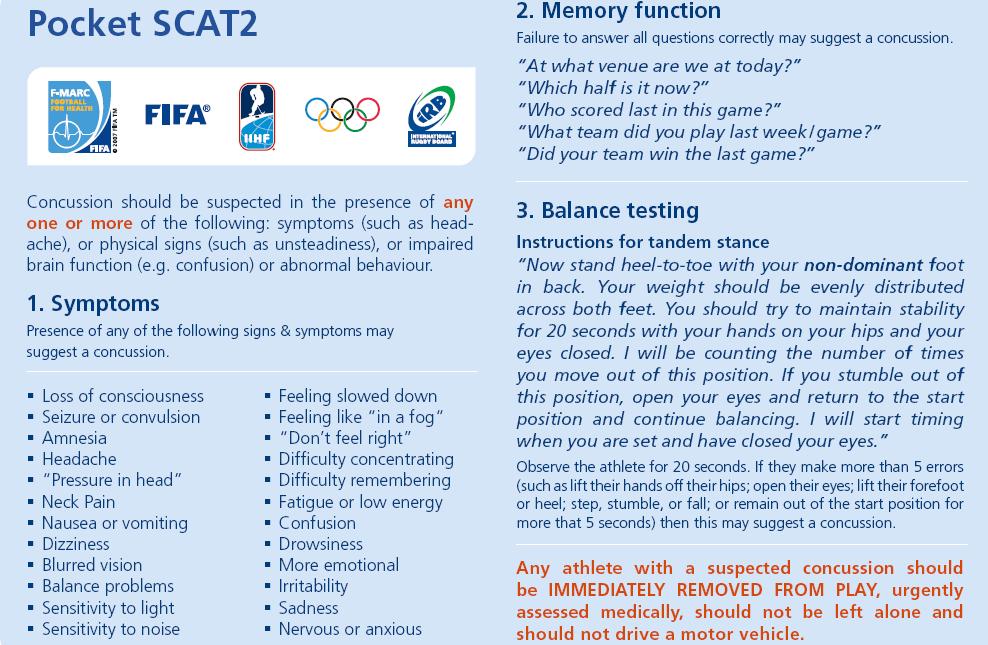 DOPING & ALCOHOL POLICY23.1	The Doping Policy of the Australian Football Foundation for the time being in force, shall apply to, and be binding upon all Leagues, Associations and bodies affiliated with the GFL or affiliated bodies of the GFL.DRUGS24.1 	WACFL players, coaches and officials are bound by the AFL’s Anti-Doping Code under the Laws of Australian Football. For a full list of banned substances visit:  https://wada-main-prod.s3.amazonaws.com/resources/files/wada-2016-prohibited-list-en.pdf    Australian Sports Anti-Drug Authority (ASADA) is responsible for implementing the AFL’s Anti-Doping Code at all levels of competition. ASADA’s responsibilities for investigation extend to WACFL affiliated leagues.It is possible that ASADA can test players, coaches and officials at WACFL level and, if asked by ASADA to undertake a doping test, it is a requirement to comply with the request. Non-complying individuals are subject to an automatic four year ban from participating in any sport. ASADA adopts a Strict Liability Principle meaning individuals are to be held responsible for what they put into their bodies. If unsure, substances can be checked at http://checksubstances.asada.gov.au/index.aspx WACFL Players, Coaches and Officials can violate (and receive a penalty or suspension) under ASADA’s Anti-Doping Code through:-Failing a doping test, attempted use of a prohibited substance, refusing to take a test, tampering with any part of the doping control, possession of a prohibited substance, trafficking or attempted trafficking.Complicity – assisting, encouraging, aiding, conspiring or covering up any other type of intentional complicity involving an Anti-Doping Rule violation.Suspicious behaviour can be reported to ASADA anonymously via the ASADA website or hotline 1300 027 232.The WACFL has an Illegal Drug Policy and Leagues and Clubs should refer to this document to assist with the management of illegal drug occurrences within their environments.It is a WACFL League’s and Club’s responsibility to ensure a Duty of Care on all football participants by not allowing any of their players, coaches or officials to participate in a League or Club event under the influence of illegal or illicit drugs.	MEDIA POLICY25.1	Any member, player or official of any club who makes a comment to a member of the media on the decisions or actions of the Commission, Secretary or its Agents, without prior approval of the Commission, shall be liable to a fine (refer to Appendix 1 on page 72). 25.2	 Only the Chairman is authorised to make official statements to the press on behalf of the GFL, unless another person is duly authorised from time to time by the Commission.SOCIAL MEDIA POLICY	Any member, player or official of any club who makes or posts comments on websites or social media sites on the decisions or actions of the Commission, Secretary or its Agents, without prior approval of the Commission, shall be liable to a fine  (refer to Appendix 1 on page 72).Any player or official who makes public comment to the media (including to the media or by any other means which the Commissioners in their absolute discretion considers is contrary to the interest of the GFL (Inappropriate Public Comment) may receive such penalty as the Commissioners in their absolute discretion sees fit which may include suspension, sanctions, and fines provided under these by-laws for any other conduct.Any player or official who is found to have engaged in, or is suspected or engaging in the unacceptable use of Facebook, Twitter, YouTube or any other social networking site, including blogs, in connection with the GFL in any way, may be dealt with by the GFL as it deems fit, notwithstanding the behaviour did not occur on the playing field.Without limiting the operation of this by-law, inappropriate Public Comment or unacceptable use may involve the player or official:Criticising the GFL umpires, players, Tribunals or any other person involved in the GFL;Engaging in bullying behaviour including but not limited to name-calling or making condescending, offensive (including racist or sexist) or abusive remarks about any person; orEngaging in any other behaviour which the Commissioners determines in its absolute discretion to have breached this by-law.It is not relevant that the player or official making the remarks was not aware that the content could or would be made publicly available.PLAYER POINTS ALLOCATIONRATIONALETo provide a transparent mechanism to equalise the playing strength of GFL clubs.To provide an incentive for clubs to develop loyalty to their club from recruited players.To encourage clubs to foster the development of their junior player base and provide their existing junior playing base with opportunities to play Senior League Football.Encourages players to return to their home club.OVERVIEWAll League teams from ALL clubs MUST list 22 names on Team Sheet that is submitted to GFL as the game day playing list.All players will receive a “base” level of one point. Additional rating points will be added to a player which will all have players rated between one and five points.Additional rating points are based on the level of competition the player has competed at and whether the player is recruited from within the GFL or external to the competition.At the end of a maximum of four years of loyalty service to one club a player will carry a base one point rating for the remainder of their career at that club.POINTS ALLOCATIONPoints will be allocated to all 5 League teams based on their finishing position from the previous season. Teams finishing 1st to 4th will receive 36 points and the team finishing 5th will receive 46 points.ADMINISTRATIONPlayers’ points ratings will be recorded in Sports TG and will be printed in a column next to players’ names and totalled on the bottom of the sheet. When clubs are preparing the team lists for the Footy Budget they will need to list the Players’ points rating in a column on the team list template.When assessing a players’ points rating, the previous 3 completed seasons will be taken into account. For the purposes of the 2019 season, this would include completed seasons during 2016-2018.When assessing total games played to provide a rating, career totals will be used. As an example, a player who has played 67 career league games of WAFL football will be considered a 4 point player provided he played the last of those games during the previous 3 seasons. Players recruited to play at one GFL club who transfer out to another league and return to play with another GFL club, will be subject to the point allocations applicable in section 1, provided they played their last GFL League game within the previous 3 seasons.LOYALTY BONUS PLAYER POINTS DISCOUNTPlayers to receive a one point reduction for each season played with their “original” GFL club.Each player will retain their previous points allocation upon transfer out of the GFL and transfer back in to the GFL provided they remain with the same GFL club they departed. For example, a player who played for a GFL club in 2016 and held a points rating of 1, will return to that GFL club in the future as a 1 point player, provided that the player has not sought to transfer to any other GFL club during that period.All players must have played at least 1 game of GFL senior football (League, Reserves and Colts) to receive a loyalty bonus of a one point reduction the following seasonMatch Day Permit players will be rated on their experience in the last 3 seasons and will not be considered for a Player Points Discount from one season to the next.Players must be registered with current GFL club at season end to qualify for player points discount providing they are to play with that same club in the following season.CLUB OF ORIGIN PLAYERSA club of origin player is defined as a player who played his first game of senior level football (Colts, Reserves or League) with that club and has not played senior level football in any other league or any other GFL club prior.PLAYER POINTS STATUS DETERMINATION Player points status will be determined by the GFL Commission utilising information from Sports TG to capture that player’s history.All existing players will be rated and their new points ratings provided to all GFL clubs by October 31st each season, prior to the opening of the first transfer window on November 1st. The exception to this will be before the 2019 season where the by-laws are being drafted past this date. All new players being cleared into the league will have their points allocated to them by the GFL Commission within 7 days of their clearance being finalised.For players coming to a club by transfer or permit during the season and whose transfer or permit is approved on Sportstg less than 7 days prior to them wishing to play on a Saturday or Sunday and where the Operations Manager or GFL Commissioner for Compliance have been unavailable to provide you with a player rating, clubs must undertake a self-assessment rating of that players points status. Any incorrect rating will result in penalties applying should total points exceed that what is allowable. APPEAL BOARD - PROCESSAny club seeking to appeal must lodge an amount of $250 with GFL Operations Manager. All appeals must be in writing detailing grounds for the Appeal. Refund of monies will be determined by the Commission. Appeal PenaltiesClubs / Players have the right to appeal Club / Player penalties by making a written detailed lodgement emailed to the GFL Secretary. Player ratingsClubs have the right to appeal the decision made by the GFL Commissioner for Compliance or the Operations Manager in the event they have evidence an incorrect rating has been made. Appeals will be heard by the full GFL CommissionGOLDFIELDS FOOTBALL LEAGUE INC.APPENDICESAPPENDIX 1 – Fines, Penalties and FeesAPPENDIX 2 – Champion Club PointsThe Champion Club will be decided on the following formula:APPENDIX 3 – Criteria for Rookie of the YearEach year the Commission will nominate one Colts aged player from each club for the Rookie of the Year Award.  The criteria for nomination are:The player must be aged 21 years & under as at the 31st December of the current season.Rookie of the year nominees must be of good character and uphold the values encouraged by the GFL and their club.Misdemeanours including Red, Yellow cards or suspensions will be taken into consideration when nominations are received.Participation within the community especially with the promotion of football in the Goldfields will be highly regarded.Nominees must not have played more than six senior games in any league at an equivalent level as the GFL, ie amateur or community football, in order to be considered eligible for nomination for the GFL Rookie of the Year award.  Anyone who has played at a higher level than the GFL, ie state or national is ineligible for nomination.    Clubs should check player’s statistics on Sports TG to determine eligibility.APPENDIX 4 – Codes of ConductSenior CoachBe familiar with the Laws of Australian Football and abide by the rules and conditions of their League Club.Attain coaching accreditation and become an active member of the WA Australian Football Coaching Association. Make a personal commitment to keep yourself informed of sound coaching principles and coaching developments. Avoid verbal and physical confrontation with other clubs’ players and officials and umpires at all times – use the GFL’s official vehicle of communication to report any unfair situations that may arise.  Don’t ask for, but rather earn, the respect of your players through your dealings with them and the manner in which you perform your coaching duties.  Through your behaviour in the community, develop personal respect to enhance the image in your club and Australian football. Never swear or use abusive language during the game or when addressing the players.  Be mindful of the presence of your people and other spectators. Follow the advice of a qualified person when determining when an injured player is ready to play again. Treat the umpires and opposition sides with respect. Be aware of the differing needs and attitudes of players of your club, particularly young players. Never place the value of winning above that of instilling the highest desirable ideals and character traits in players. Be supportive of activities designed to encourage participation of young players at junior clubs, schools and development programmes. Avoid use of derogatory language based on gender or race. Senior UmpiresRegular attendance at training, coaching sessions, social and GFL Umpires’ Association activities.  Provide prior advice of non-attendance to any of the above, if possible; if not provide advice as soon as possible after the event. Display an enthusiastic approach to training, coaching sessions, social and GFL Umpires’ Association activities. Encourage and assist fellow umpires, advisers, coaches and observers. Refrain from criticising fellow umpires, advisers, coaches or observers.Accept any feedback or criticism in good spirit, recognising it as an opportunity to identify weaknesses and overcome them. Accept all appointments in a positive manner. Carry out the coaches’ instructions at training and coaching sessions willingly and without complaint. Always speak positively and enthusiastically about umpires and umpiring. Always do your best. Encourage other people to become involved in umpiring. Present yourself in a friendly and professional manner before, during and after games. Be prepared to assist with training, coaching sessions, social and GFL Umpires’ Association activities when asked.Take all opportunities to improve your umpiring. Be a positive role model in behaviour and appearance. Place the safety and welfare of the participants above all else. Avoid any situation that may lead to a conflict in interest. Senior PlayersAt all times abide by the rules of the GFL and the club for which you play.  Rules of the game are mutual agreements which no player should evade or break. Do not assault or attempt to assault an umpire, another player, official or spectator. Ensure that both on and off the field behaviour is consistent with the principles of good sportsmanship.  Swearing is not acceptable. Do not abuse, dispute or react in an obviously provocative or disappointing manner towards an umpire. Conduct yourself at a high level of personal behaviour on and off the field in such a manner so as not to bring the club or the game of Australian football into disrepute. Develop a respect for the League in which you compete, your club, team mates and opposition. Be willing to be involved in local football development and promotional activities. Avoid use of derogatory language based on gender or race. Junior PlayersPlay by the rules.Never argue with an official. If you disagree, have your captain, coach or manager approach the official during a break or after the competition.Control your temper. Verbal abuse of officials and sledging other players, deliberately distracting or provoking an opponent are not acceptable or permitted behaviours in any sport.Work equally hard for yourself and/or your team. Your team's performance will benefit, so will you.Be a good sport. Applaud all good plays whether they are made by your team or the opposition.Treat all participants in your sport as you like to be treated. Do not bully or take unfair advantage of another competitor.Cooperate with your coach, team-mates and opponents. Without them there would be no competition.Participate for your own enjoyment and benefit, not just to please parents and coaches.Respect the rights, dignity and worth of all participants regardless of their gender, ability, cultural background or religion.Junior CoachesRemember that young people participate for pleasure and winning is only part of the fun.Never ridicule or yell at a young player for making a mistake.Be reasonable in your demands on players' time, energy and enthusiasm.Operate within the rules and spirit of your sport and teach your players to do the same.Ensure that the time players spend with you is a positive experience. All young people are deserving of equal attention and opportunities.Avoid overplaying the talented players; all players need and deserve equal time.Ensure that equipment and facilities meet safety standards and are appropriate to the age and ability of all players.Display control, respect and professionalism to all involved with the sport. This includes opponents, coaches, officials, administrators, the media, parents and spectators. Encourage players to do the same.Show concern and caution toward sick and injured players. Follow the advice of a physician when determining whether an injured player is ready to recommence training and competition.Obtain appropriate qualifications and keep up to date with the latest coaching practices and the principles of growth and development of young people.Any physical contact with a young person should be appropriate to the situation and necessary for the player's skill development.Respect the rights, dignity and worth of every young person regardless of their gender, ability, cultural background or religion.  Junior OfficialsModify rules and regulations to match the skill levels and needs of young people.Compliment and encourage all participants.Be consistent, objective and courteous when making decisions.Condemn unsporting behaviour and promote respect for all opponents.Emphasise the spirit of the game rather than the errors.Encourage and promote rule changes that will make participation more enjoyable.Be a good sport yourself. Actions speak louder than words.Keep up to date with the latest trends in officiating and the principles of growth and development of young people.Remember, you set an example. Your behaviour and comments should be positive and supportive.Place the safety and welfare of the participants above all else.Give all young people a 'fair go' regardless of their gender, ability, cultural background or religion. ParentsRemember that children participate in sport for their enjoyment, not yours.Encourage children to participate, do not force them.Focus on the child's efforts and performance rather than winning or losing.Encourage children always to play according to the rules and to settle disagreements without resorting to hostility or violence.Never ridicule or yell at a child for making a mistake or losing a competition.Remember that children learn best by example. Appreciate good performances and skilful plays by all participants. Support all efforts to remove verbal and physical abuse from sporting activities.Respect officials' decision and teach children to do likewise.Show appreciation for volunteer coaches, officials and administrators. Without them, your child could not participate.Respect the rights, dignity and worth of every young person regardless of their gender, ability, cultural background or religion. APPENDIX 5 – Kambalda RotationsThe Kalgoorlie based clubs will sacrifice one home game to play three games in Kambalda on the years listed below.  APPENDIX 6 – Forms and ResourcesABBREVIATIONDEFINITIONAFL Auskick CompetitionAges five to eight years.AFL Auskick RulesMeans teams playing in the nine to 12’s groupsClubMeans any football club which affiliates with the Goldfields Football League (GFL).Club of OriginMeans the club which is recognised to be the ‘primary development’ club.  Consideration of Club would be determined by parents’ residence, where the player played junior football (and subsequent time spent there) and the club that last cleared the player to the WAFL or another competition.   Any transfers under the term “Club of Origin shall be subject to the approval of the League’s Permit Committee. CommissionMeans the GFL Board of CommissionersGoldfields Football League Inc.GFLMeans the incorporated body in charge of senior and junior football in the GoldfieldsJuniorsAges nine to 12 yearsMemberMeans a club or person elected to membership of the GFLRegional Football Development CouncilRFDCCountry area “Regional Football Development Council.”SeniorsIncludes Colts, Reserves and League grades.Western Australian Football CommissionWAFCWestern Australian Country Football League WACFLThe body that the GFL is affiliated with.Weekend or long weekendMeans any game which would normally be played as a weekend fixture but is played on a week day for celebratory and special purposes. YouthMeans teams playing in the 13’s to 17’s age groups.GRADENo. players per teamMinimum No. of playersMaximum No. of reserve playersFairest & Best Scores RecordedYear 3No minimumNo minimumUnlimitedNoNoYear 4No minimumNo minimumUnlimitedNoNoYears 5 & 6No minimumNo minimumUnlimitedNoNoYears 7 & 818 per teamMinimum of 14UnlimitedYesYesYears 9 & 1018 per teamMinimum of 14UnlimitedYesYesAgeSize of football9 years210 years211 years312 years313 years414 years415 years5 (League sized)16 years5 (League sized)17 years5 (League sized)Colts, Reserves & League5 (League sized)SENIOR START TIMESSENIOR START TIMESSENIOR START TIMESSENIOR START TIMESSENIOR START TIMESSENIOR START TIMESSENIOR START TIMESColtsColtsColtsReservesReservesLeagueDay Games11.55am11.55am11.55am1.45pm1.45pm3.30pmNight games2.20pm2.20pm2.20pm4.10pm4.10pm6.00pmTIMING OF QUARTERS (Qualifying series)TIMING OF QUARTERS (Qualifying series)TIMING OF QUARTERS (Qualifying series)TIMING OF QUARTERS (Qualifying series)TIMING OF QUARTERS (Qualifying series)TIMING OF QUARTERS (Qualifying series)TIMING OF QUARTERS (Qualifying series)ColtsColtsColtsReservesReservesLeagueDay games20 minutes – NO time-on20 minutes – NO time-on20 minutes – NO time-on17.5 minutes– NO time-on17.5 minutes– NO time-on20 minutes PLUS time-onNight games20 minutes – NO time-on20 minutes – NO time-on20 minutes – NO time-on17.5 minutes – NO time-on17.5 minutes – NO time-on20 minutes PLUS time-onBREAKS BETWEEN QUARTERSBREAKS BETWEEN QUARTERSBREAKS BETWEEN QUARTERSBREAKS BETWEEN QUARTERSBREAKS BETWEEN QUARTERSBREAKS BETWEEN QUARTERSBREAKS BETWEEN QUARTERSColtsReservesReservesLeagueLeagueQuarter time5 minutes5 minutes5 minutes5 minutes5 minutes5 minutesHalf time12 minutes12 minutes12 minutes12 minutes20 minutes20 minutesThree quarter time5 minutes5 minutes5 minutes5 minutes5 minutes5 minutesNORMAL START TIMELENGTH OF QUARTERS¼  and ¾ TIMEHALF TIMEYear 38.00amNo more than 10 mins3 mins5 minsYear 48.00amNo more than 10 mins3 mins5 minsYear’s 5 & 68.00amNo more than 10 mins3 mins5 minsYear’s 7 & 89.00amNo more than 12.5 mins5 mins7 minsYear’s 9 & 1010.15amNot more than 17.5 mins5 mins10 minsTIMING OF QUARTERS (Finals)TIMING OF QUARTERS (Finals)TIMING OF QUARTERS (Finals)TIMING OF QUARTERS (Finals)ColtsReservesLeagueDay games20 minutes 20 minutes20 minutes PLUS time-onNight games20 minutes20 minutes20 minutes PLUS time-onSENIORSJUNIORS1st semi-finalGround selected by the league team who are 3rd on the ladder at the conclusion of the Home and Away seriesGround selected by the Years 9 & 10’s team who are 1st on the ladder at the conclusion of the Home and Away series2nd semi-finalGround selected by the league team who are 1st on the ladder at the conclusion of the Home and Away seriesGround selected by the Years 9 & 10’s team who are 1st on the ladder at the conclusion of the Home and Away seriesPreliminary finalGround selected by the league team who lose the 2nd semi-final or provisioned by the Commission.Ground selected by the Years 9 & 10’s team who lose the 2nd semi-finalGrand finalGround selected by the league team who win the 2nd semi-finalGround selected by the Years 9 & 10’s team who win the 2nd semi-final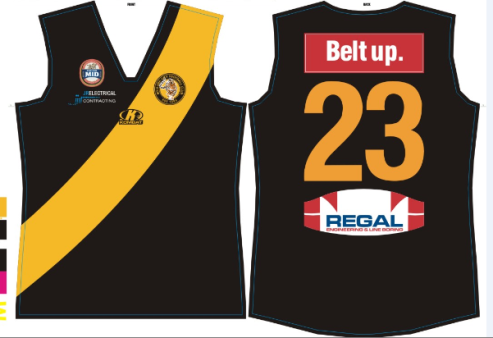 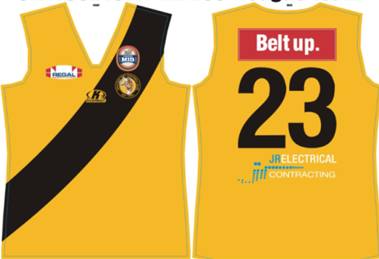 BOULDER HOME GUERNSEYBOULDER ALTERNATE GUERNSEY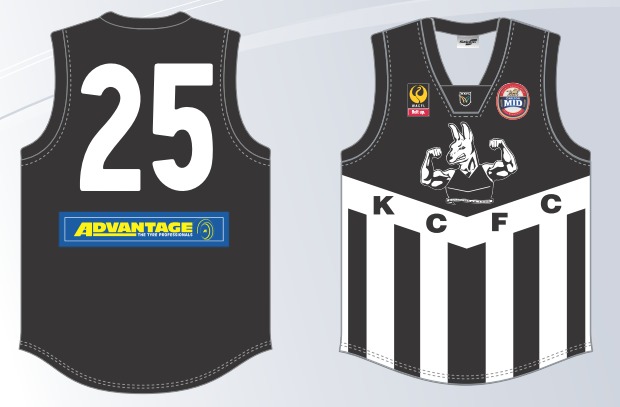 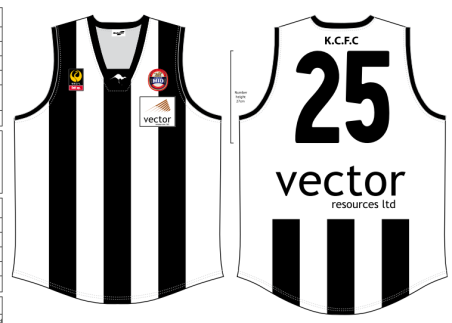 KALGOORLIE HOME GUERNSEYKALGOORLIE ALTERNATE GUERNSEY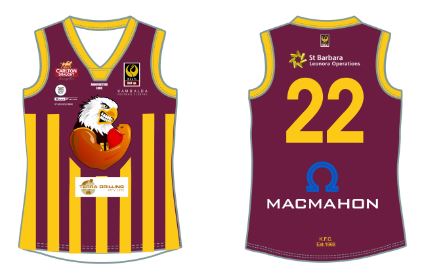 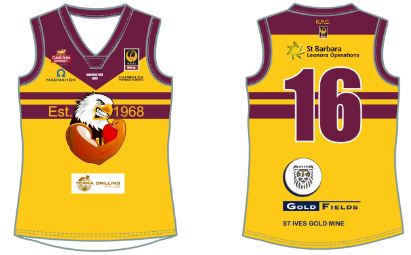 KAMBALDA HOME  GUERNSEYKAMBALDA AWAY GUERNSEY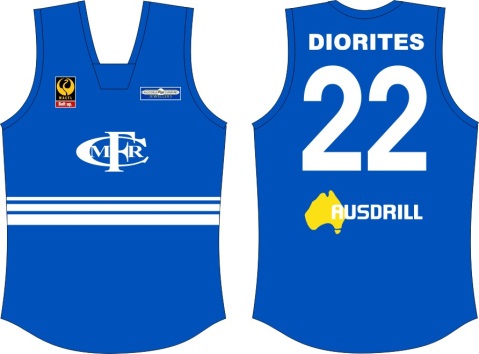 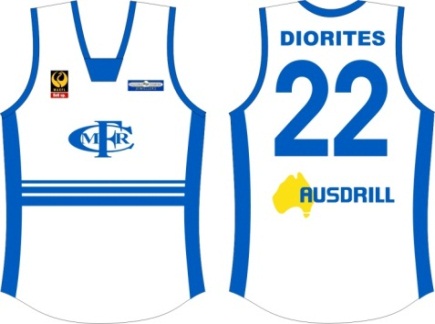 MINES ROVERS HOME GUERNSEYMINES ROVERS ALTERNATE GUERNSEY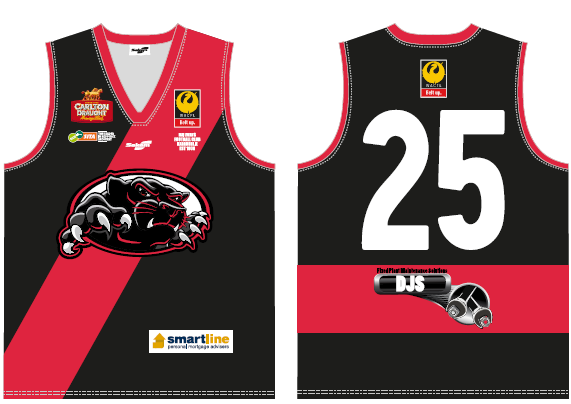 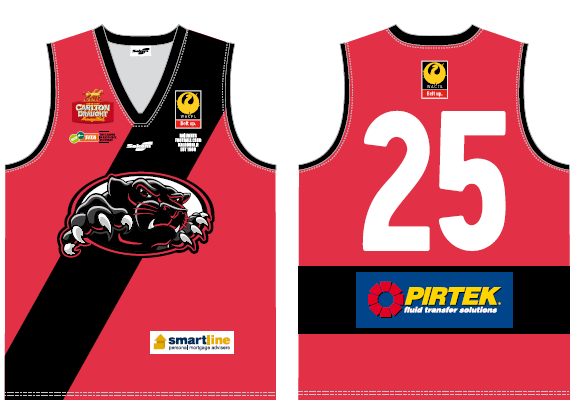 RAILWAYS HOME GUERNSEYRAILWAYS AWAY GUERNSEY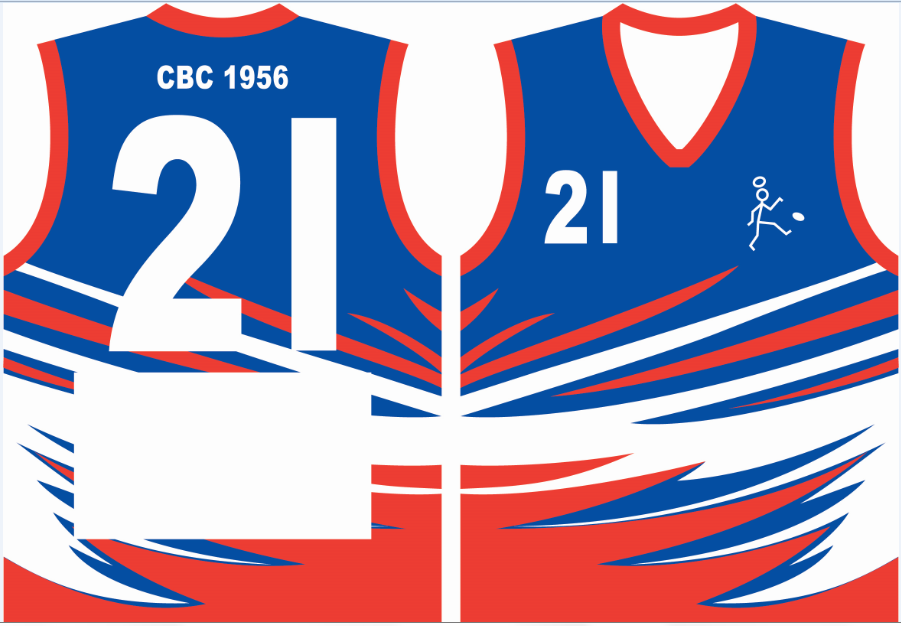 SAINTS HOME & AWAY GUERNSEYSECTION ONE - GFL PLAYERSSECTION ONE - GFL PLAYERSA Player registered with GFL playing League level football for their club of origin.1 POINT   A Player who is recruited directly from his junior club (GFL Year 9-10 and under) into a State League Club (WAFL Subiaco Colts, Reserves or League) and returns to the GFL senior club that is directly affiliated with his junior club of origin. A player who has played for Saints JFC and has not played for any senior affiliated senior GFL Club, can nominate their senior GFL Club upon return from a State League Club and that club will become their club of origin.  1 POINT  A GFL Player who has played League football within the last 3 years at his current club who seeks transfer to another GFL club. 3 POINTSA GFL Player who has only ever played Reserves or Colts for his respective GFL club or hasn’t played League football within the last 3 years, seeks transfer to another GFL club.2 POINTSPlayers to have a one point reduction each year until becoming a one base point player subject to provisions of the Loyalty Bonus Points Discount.Players to have a one point reduction each year until becoming a one base point player subject to provisions of the Loyalty Bonus Points Discount.SECTION TWO – COMMUNITY FOOTBALL PLAYERSSECTION TWO – COMMUNITY FOOTBALL PLAYERSPlayers who come from other country or metropolitan clubs classified as Community Football.  2 POINTSPlayers to have a one point reduction each year until becoming a one base point player subject to provisions of the Loyalty Bonus Points Discount.Players to have a one point reduction each year until becoming a one base point player subject to provisions of the Loyalty Bonus Points Discount.SECTION THREE – STATE COUNTRY FOOTBALL PLAYERSSECTION THREE – STATE COUNTRY FOOTBALL PLAYERSPlayers who have represented Western Australia, Victoria or South Australia in the annual State Country fixture during the previous 3 seasons. I.e. WACFL Vs SACFL. This does not include players who have played in the State Country Warm-Up games, i.e. WACFL Vs GFL game played in 2018.   3 POINTSPlayers to have a one point reduction each year until becoming a one base point player subject to provisions of the Loyalty Bonus Points Discount.Players to have a one point reduction each year until becoming a one base point player subject to provisions of the Loyalty Bonus Points Discount.SECTION FOUR – UNREGISTERED PLAYERSSECTION FOUR – UNREGISTERED PLAYERSPlayer(s) who have not been registered and have not played at any level of competitive football for a period of 5 (five) complete calendar years.1 POINTPlayer(s) who have not played at any level of competitive football for 24 completed calendar months (WACFL By-Law for Transfer) shall be rated as a Community Player.2 POINTSPlayers to have a one point reduction each year until becoming a one base point player subject to provisions of the Loyalty Bonus Points Discount.Players to have a one point reduction each year until becoming a one base point player subject to provisions of the Loyalty Bonus Points Discount.SECTION FIVE – STATE PLAYERSSECTION FIVE – STATE PLAYERSPlayers who have played 10 or more total career games of League football at State League level in the WAFL, SANFL or VFL, with the last of those games falling within the last 3 completed seasons.4 POINTSPlayers who have played 9 or less total career games of League football, or 10 or more total career games of Reserves or Colts at State League level in the WAFL, SANFL or VFL, with the last of those games falling within the last 3 completed seasons. A player who has played a combination of 5 games of Reserves and 5 games of Colts will fall into this category.3 POINTSPlayers who have played 9 or less total career games of Reserves or Colts at State League level in the WAFL, SANFL or VFL will be considered the equivalent of a community level player.2 POINTSPlayers who have played 10 or more total career games of League football at State League level in the NEAFL or Tasmanian State League, with the last of those games falling within the last 3 completed seasons.3 POINTSPlayers who have played 10 or more total career games of TAC Cup Football, with the last of those games falling within the last three completed seasons.3 POINTSPlayers to have a one point reduction each year until becoming a one base point player subject to provisions of the Loyalty Bonus Points Discount.Players to have a one point reduction each year until becoming a one base point player subject to provisions of the Loyalty Bonus Points Discount.SECTION SIX – AFL PLAYERSSECTION SIX – AFL PLAYERSPlayers who have played at 10 or more total career games at AFL level, with the last of those games played within the last three completed seasons.5 POINTSPlayers who have played 9 or less total career games at AFL level, however remained on an AFL list as a player or on a rookie list during the last three completed seasons. 4 POINTSPlayers to have a one point reduction each year until becoming a one base point player subject to provisions of the Loyalty Bonus Points Discount.Players to have a one point reduction each year until becoming a one base point player subject to provisions of the Loyalty Bonus Points Discount.PENALTIES – BREACHING POINTS ALLOCATIONPENALTIES – BREACHING POINTS ALLOCATIONFor exceeding the allocated points allocated in a winning gameLoss of premiership points and/or fine of $500.Match shall be awarded to the opposing team (premiership points).The team awarded the premiership points will be credited with 90 and debited with one point. The team that breached the points cap shall be debited the 90 points and credited with one point. For exceeding the allocated points allocated in a losing gameFine of $500	There will be no penalty with points scored for and against.FALSE DECLARATIONSFALSE DECLARATIONSFor knowingly presenting false or misleading information for player’s ratingsLiable to a fine of up to $500Any Club official complicit in the submission of a false declarationLiable to a fine of up to $500 and / or disqualification Any player providing false or misleading informationShall be liable to penalties including but not limited to:Fine (as detailed above)DeregistrationSuspensionThe Club of such player or official maybe liable to a fine of up to $500 and / or loss of competition pointsTEAM SHEETTEAM SHEETDeliberate errors or omissions on team sheetFine of up to $500Failure to list 22 players on a League game team sheet in Home and Away season.Loss of premiership points and/or fine of $500.(Unless a club can satisfy the GFL Commission it does not have 22 players available and approval is sought from the Chairman, Vice Chairman, Secretary or Commissioner for Compliance to play with less than 22 players prior to the game commencing)Failure to list 22 players on a League game team sheet in the finals series.Loss of the game and/or fine of $1000.PlayersPlayersFalse declaration made on registration form$300Incorrectly dressed players (cost per player)$  20Ineligible player$200Playing an unregistered player (+ loss of 4 points and Champion Club points in a winning game)$200 Games Games Forfeited game – 1st forfeit$500Forfeited game – 2nd or subsequent occurrence (same team)$1,000Head count requested and found to be unjustified$200Late starting1st quarter2nd quarter3rd quarter4th quarter$50$20$50$20Melee $500Tribunal Tribunal Non-attendance at Tribunal when summoned to appear.$150Misconduct by any Person at a TribunalMax $500UmpiringUmpiringUmpire AbuseMax $500Equipment/Club PersonnelEquipment/Club PersonnelFirst aid stretcher not supplied or not on boundary$100Goal post padding not applied$50New ball not supplied by home team$100Rub down bench not provided for opposition team$50Runners or water carriers incorrectly dressed$30Scoreboard attendant not supplied (not applicable to juniors)$50SundrySundryNot advising the names of office bearers when requested$100Misconduct by not complying with By-LawsMax $500Media, website or social media comments without authorisation of CommissionMax $500Lodging a Protest/Charge against a Player/Club/Official/ Member of another Club$200Failing to stop the bus to let players and officials disembark outside the oval$500No Penalty Prescribed in By-LawsMax $10,000No representation at Presidents’ meeting$250Protest or charge against another player or official (Clause 13.9)$200League winsFour (4) pointsReserves winsFour (4) pointsColts winsFour (4) points16’s & under winsFour (4) points14’s & under winsFour (4) pointsYellow cardDeduct one (1) pointRed card (either accepted set penalty or convicted at Tribunal)Deduct three (3) pointsLandmark regional game selection0.5 point per player up to a maximum of four (4) pointsLandmark Carnival selection0.5 point per player up to a maximum of four (4) pointsGreat Southern Carnival selection 0.5 point per player up to a maximum of four (4) pointsTribunal appearances – officials or non-players (convicted)Deduct five (5) pointsAccredited coaches One (1) pointEvidence provided of Working with Children’s Checks by club personnel0.5 point up to a maximum of eight (8) pointsYEARCLUB2019Kalgoorlie2020Mines2021Boulder2022Railways2023Kalgoorlie2024Mines2025Boulder2026Railways2027Kalgoorlie2028Mines2029Boulder2030Railways2031Kalgoorlie2032Mines2033Boulder2034Railways2035Kalgoorlie2036Mines2037Boulder2038Railways2039Kalgoorlie2040Mines2041Boulder2042Railways2043Kalgoorlie2044Mines2045Boulder2046Railways2047Kalgoorlie2048Mines2049Boulder2050RailwaysPDFApplication for Honorary GFL membershipJunior Code of Conduct formJunior Injury Report formJunior Medical formMatch Day checklistMatch Day Permit formPermission to Wear Protective Gear formPlayer Transfer Refusal formPlayer Withdrawal of Transfer formProhibited Persons Declaration formReport of Umpire formPlayer Transfer formStandard Disciplinary Record of Tribunal Proceedings form